РЕСПУБЛИКА КОМИЗАКОНО ПРОТИВОДЕЙСТВИИ КОРРУПЦИИ В РЕСПУБЛИКЕ КОМИПринятГосударственным Советом Республики Коми18 сентября 2008 годаНастоящий Закон определяет задачи, принципы, основные направления и формы противодействия коррупции в рамках реализации антикоррупционной политики в Республике Коми.Статья 1. Правовое регулирование отношений в сфере противодействия коррупции в Республике Коми(в ред. Закона РК от 17.04.2009 N 37-РЗ)Правовое регулирование отношений в сфере противодействия коррупции в Республике Коми осуществляется в соответствии с Конституцией Российской Федерации, Федеральным законом "О противодействии коррупции", иными федеральными законами и нормативными правовыми актами Российской Федерации, Конституцией Республики Коми, настоящим Законом и иными нормативными правовыми актами Республики Коми и муниципальными правовыми актами.Статья 2. Основные понятия и термины1. Для целей настоящего Закона используются следующие основные понятия и термины:(в ред. Закона РК от 05.03.2019 N 6-РЗ)1) орган управления - орган государственной власти Республики Коми, государственный орган Республики Коми (далее - государственные органы Республики Коми), орган местного самоуправления в Республике Коми;2) должностное лицо - лицо, постоянно, временно или в соответствии со специальными полномочиями осуществляющее функции представителя власти, то есть наделенное в установленном законодательством порядке распорядительными полномочиями в отношении лиц, не находящихся в служебной зависимости от него, а равно лицо, выполняющее организационно-распорядительные или административно-хозяйственные функции в государственных органах Республики Коми, органах местного самоуправления в Республике Коми, государственных учреждениях Республики Коми и государственных унитарных предприятиях Республики Коми, муниципальных учреждениях и муниципальных унитарных предприятиях (далее - государственные и муниципальные организации);3) коррупция:а) злоупотребление служебным положением, дача взятки, получение взятки, злоупотребление полномочиями, коммерческий подкуп либо иное незаконное использование физическим лицом своего должностного положения вопреки законным интересам общества и государства в целях получения выгоды в виде денег, ценностей, иного имущества или услуг имущественного характера, иных имущественных прав для себя или для третьих лиц либо незаконное предоставление такой выгоды указанному лицу другими физическими лицами;б) совершение деяний, указанных в подпункте "а" настоящего пункта, от имени или в интересах юридического лица;(п. 3 в ред. Закона РК от 17.04.2009 N 37-РЗ)4) антикоррупционная политика - деятельность субъектов антикоррупционной политики, связанная с профилактикой и сокращением негативного влияния коррупции, а также с устранением причин и условий, способствующих ее возникновению;5) субъекты антикоррупционной политики - государственные органы Республики Коми, органы местного самоуправления в Республике Коми, их должностные лица, государственные и муниципальные организации, на которые возлагаются отдельные полномочия по реализации антикоррупционной политики;6) коррупциогенные факторы - положения нормативных правовых актов (проектов нормативных правовых актов), устанавливающие для правоприменителя необоснованно широкие пределы усмотрения или возможность необоснованного применения исключений из общих правил, а также положения, содержащие неопределенные, трудновыполнимые и (или) обременительные требования к гражданам и организациям и тем самым создающие условия для проявления коррупции;(п. 6 в ред. Закона РК от 05.03.2019 N 6-РЗ)7) исключен. - Закон РК от 30.09.2009 N 84-РЗ;8) противодействие коррупции - деятельность органов государственной власти Республики Коми, органов местного самоуправления в Республике Коми, институтов гражданского общества, организаций и физических лиц в пределах их полномочий по:а) предупреждению коррупции, в том числе по выявлению и последующему устранению причин коррупции (профилактика коррупции);б) выявлению, предупреждению, пресечению, раскрытию и расследованию коррупционных правонарушений (борьба с коррупцией);в) минимизации и (или) ликвидации последствий коррупционных правонарушений;(в ред. Закона РК от 29.02.2012 N 15-РЗ)(п. 8 в ред. Закона РК от 17.04.2009 N 37-РЗ)9) лица, замещающие государственные должности Республики Коми, - лица, замещающие должности, относящиеся в соответствии с законами Республики Коми к государственным должностям Республики Коми (за исключением депутатов Государственного Совета Республики Коми);(п. 9 введен Законом РК от 29.02.2012 N 15-РЗ; в ред. Законов РК от 23.10.2015 N 68-РЗ, от 27.03.2023 N 11-РЗ)10) нормативные правовые акты Российской Федерации:а) федеральные нормативные правовые акты (федеральные конституционные законы, федеральные законы, нормативные правовые акты Президента Российской Федерации, нормативные правовые акты Правительства Российской Федерации, нормативные правовые акты федеральных органов исполнительной власти и иных федеральных органов);б) законы Республики Коми и иные нормативные правовые акты Республики Коми;в) муниципальные правовые акты;(в ред. Закона РК от 29.10.2020 N 70-РЗ)(п. 10 введен Законом РК от 29.02.2012 N 15-РЗ)11) уполномоченный орган - орган по профилактике коррупционных и иных правонарушений в Республике Коми, определенный Главой Республики Коми.(п. 11 введен Законом РК от 29.10.2020 N 70-РЗ)2. Иные понятия и термины, используемые в настоящем Законе, применяются в значениях, определенных Федеральным законом "О противодействии коррупции", другими федеральными нормативными правовыми актами.(часть 2 введена Законом РК от 05.03.2019 N 6-РЗ)Статья 3. Задачи антикоррупционной политикиЗадачами антикоррупционной политики в Республике Коми являются:1) устранение причин, порождающих коррупцию, и противодействие условиям, способствующим ее проявлению;2) снижение риска коррупционных действий (бездействия) и потерь от них;3) поощрение действий в рамках закона и во благо общественных интересов;4) вовлечение гражданского общества в реализацию антикоррупционной политики;5) формирование нетерпимости по отношению к коррупционным действиям (бездействию).Статья 4. Основные принципы противодействия коррупции(в ред. Закона РК от 17.04.2009 N 37-РЗ)Противодействие коррупции в Республике Коми основывается на следующих основных принципах:1) признание, обеспечение и защита основных прав и свобод человека и гражданина;2) законность;3) публичность и открытость деятельности государственных органов и органов местного самоуправления;4) неотвратимость ответственности за совершение коррупционных правонарушений;5) комплексное использование политических, организационных, информационно-пропагандистских, социально-экономических, правовых, специальных и иных мер;6) приоритетное применение мер по предупреждению коррупции;7) сотрудничество государства с институтами гражданского общества, международными организациями и физическими лицами.Статья 4(1). Меры по профилактике коррупции(введена Законом РК от 17.04.2009 N 37-РЗ)В соответствии с федеральным законодательством профилактика коррупции в Республике Коми осуществляется путем применения следующих основных мер:(в ред. Закона РК от 04.12.2020 N 86-РЗ)1) формирование в обществе нетерпимости к коррупционному поведению;2) антикоррупционная экспертиза нормативных правовых актов Республики Коми и проектов нормативных правовых актов Республики Коми, муниципальных нормативных правовых актов и проектов муниципальных нормативных правовых актов;(п. 2 в ред. Закона РК от 30.09.2009 N 84-РЗ)2-1) рассмотрение в государственных органах Республики Коми, органах местного самоуправления в Республике Коми в порядке, определяемом указанными органами, других органах, организациях, наделенных федеральным законом отдельными государственными или иными публичными полномочиями, не реже одного раза в квартал вопросов правоприменительной практики по результатам вступивших в законную силу решений судов, арбитражных судов о признании недействительными ненормативных правовых актов, незаконными решений и действий (бездействия) указанных органов, организаций и их должностных лиц в целях выработки и принятия мер по предупреждению и устранению причин выявленных нарушений;(п. 2-1 в ред. Закона РК от 04.12.2020 N 86-РЗ)3) предъявление в установленном законом порядке квалификационных требований к гражданам, претендующим на замещение государственных должностей Республики Коми или муниципальных должностей и должностей государственной гражданской службы Республики Коми или должностей муниципальной службы в Республике Коми, а также проверка в установленном порядке сведений, представляемых указанными гражданами;4) освобождение от замещаемой должности и (или) увольнение лица, замещающего должность государственной гражданской службы Республики Коми или должность муниципальной службы в Республике Коми, включенную в перечень, установленный нормативными правовыми актами Российской Федерации, с замещаемой должности государственной или муниципальной службы или применение в отношении его иных мер юридической ответственности за непредставление им сведений либо представление заведомо недостоверных или неполных сведений о своих доходах, расходах, имуществе и обязательствах имущественного характера, а также представление заведомо ложных сведений о доходах, расходах, об имуществе и обязательствах имущественного характера своих супруги (супруга) и несовершеннолетних детей по основаниям, установленным федеральными законами;(в ред. Законов РК от 29.02.2012 N 15-РЗ, от 24.06.2013 N 44-РЗ)5) внедрение в практику кадровой работы государственных органов Республики Коми, органов местного самоуправления в Республике Коми правила, в соответствии с которым длительное, безупречное и эффективное исполнение государственным гражданским служащим Республики Коми или муниципальным служащим в Республике Коми своих должностных обязанностей должно в обязательном порядке учитываться при назначении его на вышестоящую должность, присвоении ему классного чина или при его поощрении;6) развитие институтов общественного контроля за соблюдением законодательства Российской Федерации, законодательства Республики Коми о противодействии коррупции.Статья 4(2). Соблюдение ограничений, запретов и обязанностей, установленных в целях противодействия коррупции для лиц, замещающих государственные должности Республики Коми, депутатов Государственного Совета Республики Коми, лиц, замещающих муниципальные должности в Республике Коми(в ред. Закона РК от 27.03.2023 N 11-РЗ)(в ред. Закона РК от 01.03.2016 N 3-РЗ)1. Лица, замещающие государственные должности Республики Коми, муниципальные должности в Республике Коми, обязаны соблюдать ограничения, запреты, требования, исполнять обязанности, установленные в целях противодействия коррупции федеральными конституционными законами, федеральными законами, законами Республики Коми, муниципальными правовыми актами, а в случае их нарушения несут ответственность, предусмотренную федеральными конституционными законами, федеральными законами и иными нормативными правовыми актами Российской Федерации.(часть 1 в ред. Закона РК от 27.03.2023 N 11-РЗ)1(1). Депутаты Государственного Совета Республики Коми должны соблюдать ограничения, запреты и исполнять обязанности, установленные законодательством Российской Федерации о противодействии коррупции, а в случае их нарушения несут ответственность, предусмотренную федеральными законами, Законом Республики Коми "О статусе депутата Государственного Совета Республики Коми", Регламентом Государственного Совета Республики Коми.(часть 1(1) введена Законом РК от 27.03.2023 N 11-РЗ)2. Порядок принятия лицами, замещающими государственные должности Республики Коми, депутатами Государственного Совета Республики Коми, лицами, замещающими должности глав муниципальных образований в Республике Коми и осуществляющими свои полномочия на непостоянной основе, лицами, замещающими муниципальные должности в Республике Коми и осуществляющими свои полномочия на постоянной основе, почетных и специальных званий, наград и иных знаков отличия (за исключением научных и спортивных) иностранных государств, международных организаций, политических партий, иных общественных объединений и других организаций устанавливается:(в ред. Законов РК от 27.10.2017 N 73-РЗ, от 27.03.2023 N 11-РЗ)1) в отношении лиц, замещающих государственные должности Республики Коми, предусмотренные пунктами 8 - 16, 20, 20-1 части 1 статьи 1 Закона Республики Коми "О государственных гарантиях лицам, замещающим отдельные государственные должности Республики Коми", - Главой Республики Коми;(в ред. Закона РК от 07.11.2022 N 95-РЗ)2) в отношении депутатов Государственного Совета Республики Коми и лиц, замещающих государственные должности Республики Коми, предусмотренные пунктами 17, 18, 18-1, 18-2, 19 части 1 статьи 1 Закона Республики Коми "О государственных гарантиях лицам, замещающим отдельные государственные должности Республики Коми", - Председателем Государственного Совета Республики Коми;(в ред. Закона РК от 27.03.2023 N 11-РЗ)3) в отношении лиц, замещающих государственные должности Республики Коми, не указанных в пунктах 1 и 2 настоящей части, - государственным органом Республики Коми;4) в отношении лиц, замещающих должности глав муниципальных образований в Республике Коми и осуществляющих свои полномочия на непостоянной основе, лиц, замещающих муниципальные должности в Республике Коми и осуществляющих свои полномочия на постоянной основе, - органом местного самоуправления в Республике Коми.(в ред. Закона РК от 27.10.2017 N 73-РЗ)3. Порядок сообщения лицами, замещающими государственные должности Республики Коми, депутатами Государственного Совета Республики Коми, лицами, замещающими муниципальные должности в Республике Коми, о возникновении личной заинтересованности при исполнении должностных обязанностей, которая приводит или может привести к конфликту интересов, устанавливается:(в ред. Закона РК от 27.03.2023 N 11-РЗ)1) в отношении лиц, замещающих государственные должности Республики Коми, предусмотренные пунктами 8 - 16, 20, 20-1 части 1 статьи 1 Закона Республики Коми "О государственных гарантиях лицам, замещающим отдельные государственные должности Республики Коми", - Главой Республики Коми;(в ред. Законов РК от 26.03.2019 N 19-РЗ, от 05.08.2022 N 74-РЗ, от 07.11.2022 N 95-РЗ)2) в отношении депутатов Государственного Совета Республики Коми - в соответствии с Законом Республики Коми "О статусе депутата Государственного Совета Республики Коми";(в ред. Закона РК от 27.03.2023 N 11-РЗ)3) в отношении лиц, замещающих государственные должности Республики Коми, предусмотренные пунктами 17, 18, 18-1, 18-2, 19 части 1 статьи 1 Закона Республики Коми "О государственных гарантиях лицам, замещающим отдельные государственные должности Республики Коми", - Председателем Государственного Совета Республики Коми;(в ред. Закона РК от 27.03.2023 N 11-РЗ)4) в отношении лиц, замещающих государственные должности Республики Коми, не указанных в пунктах 1 - 3 настоящей части, - государственным органом Республики Коми;5) в отношении лиц, замещающих муниципальные должности в Республике Коми, - органом местного самоуправления в Республике Коми.4. Порядок предварительного уведомления Главы Республики Коми об участии на безвозмездной основе в управлении некоммерческой организацией лицами, замещающими государственные должности Республики Коми, муниципальные должности в Республике Коми и осуществляющими свои полномочия на постоянной основе, устанавливается в приложении 4 к настоящему Закону.(часть 4 введена Законом РК от 09.05.2020 N 28-РЗ)5. Порядок уведомления лицами, замещающими государственные должности Республики Коми, обо всех фактах обращения к ним каких-либо лиц в целях склонения их к совершению коррупционных правонарушений устанавливается в приложении 5 к настоящему Закону.Порядок уведомления депутатами Государственного Совета Республики Коми обо всех случаях обращения к ним лиц в целях склонения их к совершению коррупционных правонарушений комиссии Государственного Совета Республики Коми по контролю за достоверностью сведений о доходах, расходах, об имуществе и обязательствах имущественного характера, представляемых депутатами Государственного Совета Республики Коми, и органов прокуратуры устанавливается Законом Республики Коми "О статусе депутата Государственного Совета Республики Коми".(часть 5 введена Законом РК от 27.03.2023 N 11-РЗ)Статья 4(3). Обязанность представлять сведения о доходах, об имуществе и обязательствах имущественного характера(в ред. Закона РК от 22.02.2013 N 2-РЗ)1. Лица, замещающие государственные должности Республики Коми, за исключением лица, замещающего государственную должность Республики Коми, предусмотренную пунктом 1 части 1 статьи 1 Закона Республики Коми "О государственных гарантиях лицам, замещающим отдельные государственные должности Республики Коми", муниципальные должности в Республике Коми, за исключением лиц, указанных в части 1(1) настоящей статьи, ежегодно, не позднее 1 апреля года, следующего за отчетным финансовым годом, а также при назначении на должность граждане, претендующие на замещение указанных должностей Республики Коми, за исключением государственной должности Республики Коми, предусмотренной пунктом 1 части 1 статьи 1 Закона Республики Коми "О государственных гарантиях лицам, замещающим отдельные государственные должности Республики Коми", муниципальных должностей в Республике Коми, представляют сведения о своих доходах, об имуществе и обязательствах имущественного характера, а также сведения о доходах, об имуществе и обязательствах имущественного характера своих супруги (супруга) и несовершеннолетних детей (далее - сведения о доходах, об имуществе и обязательствах имущественного характера) по форме справки, утверждаемой Президентом Российской Федерации.(в ред. Законов РК от 09.12.2014 N 160-РЗ, от 23.10.2015 N 68-РЗ, от 25.12.2015 N 133-РЗ, от 09.12.2019 N 95-РЗ)1(1). Лицо, замещающее муниципальную должность депутата представительного органа муниципального образования в Республике Коми и осуществляющее свои полномочия на непостоянной основе, представляет сведения о доходах, об имуществе и обязательствах имущественного характера по форме справки, утверждаемой Президентом Российской Федерации:(в ред. Закона РК от 27.03.2023 N 11-РЗ)1) в течение четырех месяцев со дня избрания депутатом, передачи ему вакантного депутатского мандата;(в ред. Закона РК от 27.03.2023 N 11-РЗ)2) за каждый год, предшествующий году представления сведений (далее - отчетный период), в случаях совершения в течение отчетного периода сделок, предусмотренных частью 1 статьи 3 Федерального закона "О контроле за соответствием расходов лиц, замещающих государственные должности, и иных лиц их доходам", общая сумма которых превышает общий доход данного лица и его супруги (супруга) за три последних года, предшествующих отчетному периоду.(п. 2 в ред. Закона РК от 27.03.2023 N 11-РЗ)(часть 1(1) введена Законом РК от 09.12.2019 N 95-РЗ)1(2). В случаях если в течение отчетного периода сделки, предусмотренные частью 1 статьи 3 Федерального закона "О контроле за соответствием расходов лиц, замещающих государственные должности, и иных лиц их доходам", лицом, замещающим муниципальную должность депутата представительного органа муниципального образования в Республике Коми и осуществляющим свои полномочия на непостоянной основе, его супругой (супругом) и (или) несовершеннолетними детьми, общая сумма которых превышает общий доход данного лица и его супруги (супруга) за три последних года, предшествующих отчетному периоду, не совершались, указанное лицо сообщает об этом Главе Республики Коми в порядке согласно приложению 3 к настоящему Закону.(часть 1(2) в ред. Закона РК от 27.03.2023 N 11-РЗ)2. Лица, замещающие должности руководителей государственных учреждений Республики Коми, ежегодно, не позднее 30 апреля года, следующего за отчетным финансовым годом, а также при назначении на должность граждане, претендующие на замещение указанных должностей, представляют сведения о доходах, об имуществе и обязательствах имущественного характера по форме справки, утверждаемой Президентом Российской Федерации.(в ред. Закона РК от 09.12.2014 N 160-РЗ)2(1) - 2(2). Исключены. - Закон РК от 09.12.2019 N 95-РЗ.2(3). Граждане, претендующие на замещение должностей государственной гражданской службы Республики Коми, а также государственные гражданские служащие Республики Коми представляют сведения о доходах, имуществе и обязательствах имущественного характера в порядке, предусмотренном Законом Республики Коми "О некоторых вопросах государственной гражданской службы Республики Коми".(часть 2(3) введена Законом РК от 03.12.2013 N 128-РЗ)2(4). Граждане, претендующие на замещение должностей муниципальной службы в Республике Коми, а также муниципальные служащие в Республике Коми, за исключением лица, замещающего должность главы (руководителя) местной администрации муниципального образования по контракту, представляют сведения о доходах, имуществе и обязательствах имущественного характера в порядке, предусмотренном Законом Республики Коми "О некоторых вопросах муниципальной службы в Республике Коми".(часть 2(4) введена Законом РК от 03.12.2013 N 128-РЗ; в ред. Законов РК от 21.04.2017 N 20-РЗ, от 27.10.2017 N 73-РЗ)2(5). Справка, указанная в частях 1, 1(1) и 2 настоящей статьи, заполняется с использованием специального программного обеспечения "Справки БК", размещенного на официальном сайте Президента Российской Федерации, ссылка на который также размещается на официальном сайте федеральной государственной информационной системы в области государственной службы в информационно-телекоммуникационной сети "Интернет".(часть 2(5) введена Законом РК от 21.12.2018 N 119-РЗ; в ред. Законов РК от 09.12.2019 N 95-РЗ, от 04.12.2020 N 87-РЗ)3. Сведения о доходах, об имуществе и обязательствах имущественного характера представляются:1) лицами, замещающими государственные должности Республики Коми, предусмотренные пунктами 8 - 16, 20, 20-1, 21, 25 части 1 статьи 1 Закона Республики Коми "О государственных гарантиях лицам, замещающим отдельные государственные должности Республики Коми", а также гражданином, претендующим на замещение указанных должностей, - в уполномоченный орган;(в ред. Законов РК от 05.03.2019 N 6-РЗ, от 26.03.2019 N 19-РЗ, от 29.10.2020 N 70-РЗ)1-1) исключен. - Закон РК от 07.10.2013 N 94-РЗ;1-2) лицами, замещающими государственные должности Республики Коми, предусмотренные пунктами 18, 18.1, 18.2, 19 части 1 статьи 1 Закона Республики Коми "О государственных гарантиях лицам, замещающим отдельные государственные должности Республики Коми", а также гражданином, претендующим на замещение указанных должностей, - в Аппарат Государственного Совета Республики Коми;(в ред. Законов РК от 05.03.2019 N 6-РЗ, от 30.09.2021 N 74-РЗ)1-3) лицом, замещающим государственную должность Республики Коми, предусмотренную пунктом 17 части 1 статьи 1 Закона Республики Коми "О государственных гарантиях лицам, замещающим отдельные государственные должности Республики Коми", а также гражданином, претендующим на замещение указанной должности, - в Государственный Совет Республики Коми;(п. 1-3 введен Законом РК от 29.10.2020 N 72-РЗ)2) лицом, замещающим государственную должность Республики Коми, не указанную в пунктах 1, 1-2 и 1-3 настоящей части, а также гражданином, претендующим на замещение указанной должности, - в государственный орган Республики Коми по месту замещения должности;(в ред. Законов РК от 27.06.2013 N 60-РЗ, от 07.10.2013 N 94-РЗ, от 23.10.2015 N 68-РЗ, от 29.10.2020 N 72-РЗ)3) лицом, замещающим муниципальную должность в Республике Коми, а также гражданином, претендующим на замещение указанной должности, - Главе Республики Коми в порядке согласно приложению 1 к настоящему Закону, если иное не установлено федеральными законами;(в ред. Закона РК от 21.04.2017 N 20-РЗ)4) лицом, замещающим должность руководителя государственного учреждения Республики Коми, а также гражданином, претендующим на замещение указанной должности, - в орган исполнительной власти Республики Коми, осуществляющий функции и полномочия учредителя указанного государственного учреждения Республики Коми (далее - учредитель), а в случае если учредитель не определен - в государственный орган Республики Коми, уполномоченный Правительством Республики Коми.(в ред. Закона РК от 05.05.2016 N 36-РЗ)4. Сведения о доходах, об имуществе и обязательствах имущественного характера, представляемые в соответствии с частями 1, 1(1) и 2 настоящей статьи, относятся к информации ограниченного доступа. Сведения о доходах, об имуществе и обязательствах имущественного характера, представляемые в соответствии с частями 1, 1(1) и 2 настоящей статьи, отнесенные федеральным законом к сведениям, составляющим государственную тайну, подлежат защите в соответствии с законодательством Российской Федерации о государственной тайне.(в ред. Закона РК от 09.12.2019 N 95-РЗ)5. Не допускается использование сведений о доходах, об имуществе и обязательствах имущественного характера, представляемых в соответствии с частями 1, 1(1) и 2 настоящей статьи, для установления либо определения платежеспособности лица, замещающего государственную должность Республики Коми, муниципальную должность в Республике Коми, должность руководителя государственного учреждения Республики Коми, и платежеспособности его супруги (супруга) и несовершеннолетних детей, для сбора в прямой или косвенной форме пожертвований (взносов) в фонды общественных объединений либо религиозных или иных организаций, а также в пользу физических лиц.(в ред. Закона РК от 09.12.2019 N 95-РЗ)6. Лица, виновные в разглашении сведений о доходах, об имуществе и обязательствах имущественного характера, представляемых в соответствии с частями 1, 1(1) и 2 настоящей статьи, либо в использовании этих сведений в целях, не предусмотренных федеральными законами, несут ответственность в соответствии с законодательством Российской Федерации.(в ред. Закона РК от 09.12.2019 N 95-РЗ)7 - 10. Исключены. - Закон РК от 03.12.2013 N 128-РЗ.11. Проверка достоверности и полноты сведений о доходах, об имуществе и обязательствах имущественного характера, представляемых в соответствии с частью 1 настоящей статьи лицами, замещающими государственные должности Республики Коми, гражданами, претендующими на замещение указанных должностей, а также проверка соблюдения данными лицами ограничений и запретов, требований о предотвращении или урегулировании конфликта интересов и исполнения ими обязанностей, установленных Федеральным законом "О противодействии коррупции", другими федеральными законами и нормативными правовыми актами Республики Коми, проводятся в порядке, утверждаемом Главой Республики Коми, если иное не установлено федеральными законами или законами Республики Коми.(в ред. Закона РК от 27.03.2023 N 11-РЗ)Проверка достоверности и полноты сведений о доходах, об имуществе и обязательствах имущественного характера, представляемых в соответствии с частью 2 настоящей статьи лицами, замещающими должности руководителей государственных учреждений Республики Коми, гражданами, претендующими на замещение указанных должностей, осуществляется по решению учредителя или лица, которому такие полномочия предоставлены учредителем, Правительством Республики Коми в порядке, утверждаемом Правительством Республики Коми, если иное не установлено федеральными законами или законами Республики Коми.(в ред. Закона РК от 05.05.2016 N 36-РЗ)Проверка соблюдения лицами, замещающими муниципальные должности в Республике Коми, ограничений и запретов, требований о предотвращении или урегулировании конфликта интересов и исполнения ими обязанностей, установленных Федеральным законом "О противодействии коррупции", другими федеральными законами и нормативными правовыми актами Республики Коми, проводится в порядке, определяемом муниципальными правовыми актами.(в ред. Законов РК от 21.04.2017 N 20-РЗ, от 27.03.2023 N 11-РЗ)Проверка достоверности и полноты сведений о доходах, об имуществе и обязательствах имущественного характера, представляемых в соответствии с частями 1, 1(1) и 2(4) настоящей статьи гражданами, претендующими на замещение муниципальных должностей в Республике Коми, должностей глав (руководителей) местной администрации муниципальных образований по контракту, и лицами, замещающими указанные должности, проводится по решению Главы Республики Коми в порядке согласно приложению 2 к настоящему Закону.(абзац введен Законом РК от 21.04.2017 N 20-РЗ; в ред. Законов РК от 27.10.2017 N 73-РЗ, от 09.12.2019 N 95-РЗ)Статья 4(4). Увольнение (освобождение от должности) лиц, замещающих государственные должности Республики Коми, муниципальные должности в Республике Коми, в связи с утратой доверия(введена Законом РК от 29.02.2012 N 15-РЗ)1. Лицо, замещающее государственную должность Республики Коми, муниципальную должность в Республике Коми, подлежит увольнению (освобождению от должности) в связи с утратой доверия в случаях, предусмотренных Федеральным законом "О противодействии коррупции", если иное не установлено федеральными законами.(в ред. Закона РК от 09.12.2019 N 95-РЗ)Сведения о применении к лицу, замещающему государственную должность Республики Коми, муниципальную должность в Республике Коми, взыскания в виде увольнения (освобождения от должности) в связи с утратой доверия за совершение коррупционного правонарушения, за исключением сведений, составляющих государственную тайну, включаются государственным органом Республики Коми (органом местного самоуправления в Республике Коми), в котором это лицо замещало соответствующую должность, в реестр лиц, уволенных в связи с утратой доверия, предусмотренный статьей 15 Федерального закона "О противодействии коррупции".(абзац введен Законом РК от 27.10.2017 N 73-РЗ)2. Решение об увольнении (освобождении от должности) в связи с утратой доверия принимается:1) в отношении лиц, замещающих государственные должности Республики Коми, назначение на которые и освобождение от которых осуществляется Главой Республики Коми, - Главой Республики Коми в порядке, установленном Главой Республики Коми;2) в отношении лиц, замещающих государственные должности Республики Коми, назначение на которые и освобождение от которых осуществляется Государственным Советом Республики Коми, - Государственным Советом Республики Коми в порядке, установленном Государственным Советом Республики Коми;3) в отношении председателей территориальных избирательных комиссий в Республике Коми - Избирательной комиссией Республики Коми в порядке, установленном Избирательной комиссией Республики Коми;4) в отношении лиц, замещающих муниципальные должности в Республике Коми, - в порядке, определяемом муниципальными правовыми актами.3. Исключена с 1 января 2019 года. - Закон РК от 21.12.2018 N 119-РЗ.Статья 4(5). Обязанность представлять сведения о расходах(введена Законом РК от 21.12.2012 N 107-РЗ)1. Сведения о своих расходах, а также о расходах своих супруги (супруга) и несовершеннолетних детей по каждой сделке по приобретению земельного участка, другого объекта недвижимости, транспортного средства, ценных бумаг (долей участия, паев в уставных (складочных) капиталах организаций), цифровых финансовых активов, цифровой валюты, совершенной им, его супругой (супругом) и (или) несовершеннолетними детьми в течение отчетного периода, если общая сумма таких сделок превышает общий доход данного лица и его супруги (супруга) за три последних года, предшествующих отчетному периоду, и об источниках получения средств, за счет которых совершены эти сделки (далее - сведения о расходах), представляют:(в ред. Законов РК от 27.04.2015 N 34-РЗ, от 09.12.2019 N 95-РЗ, от 24.12.2020 N 101-РЗ, от 04.07.2022 N 47-РЗ)1) ежегодно, не позднее 1 апреля года, следующего за отчетным финансовым годом:а) лица, замещающие государственные должности Республики Коми;б) лица, замещающие муниципальные должности в Республике Коми;(в ред. Закона РК от 25.12.2015 N 133-РЗ)2) ежегодно, не позднее 30 апреля года, следующего за отчетным финансовым годом:а) лица, замещающие должности государственной гражданской службы Республики Коми, включенные в перечни должностей государственной гражданской службы Республики Коми, осуществление полномочий по которым влечет за собой обязанность представлять представителю нанимателя сведения о своих доходах, об имуществе и обязательствах имущественного характера, а также сведения о доходах, об имуществе и обязательствах имущественного характера своих супруги (супруга) и несовершеннолетних детей;(пп. "а" в ред. Закона РК от 27.04.2015 N 34-РЗ)б) лица, замещающие должности муниципальной службы в Республике Коми, включенные в перечни должностей муниципальной службы в Республике Коми, осуществление полномочий по которым влечет за собой обязанность представлять представителю нанимателя (работодателю) сведения о своих доходах, об имуществе и обязательствах имущественного характера, а также сведения о доходах, об имуществе и обязательствах имущественного характера своих супруги (супруга) и несовершеннолетних детей.(пп. "б" в ред. Закона РК от 27.04.2015 N 34-РЗ)(часть 1 в ред. Закона РК от 09.12.2014 N 160-РЗ)1(1). Лицо, замещающее муниципальную должность депутата представительного органа муниципального образования в Республике Коми и осуществляющее свои полномочия на непостоянной основе, представляет сведения о расходах за отчетный период в случаях совершения в течение отчетного периода сделок, предусмотренных частью 1 статьи 3 Федерального закона "О контроле за соответствием расходов лиц, замещающих государственные должности, и иных лиц их доходам", общая сумма которых превышает общий доход данного лица и его супруги (супруга) за три последних года, предшествующих отчетному периоду.В случаях если в течение отчетного периода сделки, предусмотренные частью 1 статьи 3 Федерального закона "О контроле за соответствием расходов лиц, замещающих государственные должности, и иных лиц их доходам", общая сумма которых превышает общий доход данного лица и его супруги (супруга) за три последних года, предшествующих отчетному периоду, лицом, замещающим муниципальную должность депутата представительного органа муниципального образования в Республике Коми и осуществляющим свои полномочия на непостоянной основе, его супругой (супругом) и (или) несовершеннолетними детьми не совершались, указанное лицо сообщает об этом Главе Республики Коми в порядке согласно приложению 3 к настоящему Закону.(часть 1(1) в ред. Закона РК от 27.03.2023 N 11-РЗ)1(2). Сведения о расходах, предусмотренные частями 1 и 1(1) настоящей статьи, отражаются в соответствующем разделе справки о доходах, расходах, об имуществе и обязательствах имущественного характера, форма которой утверждается Президентом Российской Федерации.(часть введена Законом РК от 09.12.2014 N 160-РЗ; в ред. Закона РК от 09.12.2019 N 95-РЗ)2 - 3. Исключены. - Закон РК от 27.04.2015 N 34-РЗ.4. Сведения о расходах представляются:1) лицами, замещающими государственные должности Республики Коми, предусмотренные пунктами 8 - 16, 20, 20-1, 21, 25 части 1 статьи 1 Закона Республики Коми "О государственных гарантиях лицам, замещающим отдельные государственные должности Республики Коми", - в уполномоченный орган;(в ред. Законов РК от 05.03.2019 N 6-РЗ, от 26.03.2019 N 19-РЗ, от 29.10.2020 N 70-РЗ)1-1) исключен. - Закон РК от 07.10.2013 N 94-РЗ;1-2) лицами, замещающими государственные должности Республики Коми, предусмотренные пунктами 18, 18.1, 18.2, 19 части 1 статьи 1 Закона Республики Коми "О государственных гарантиях лицам, замещающим отдельные государственные должности Республики Коми", - в Аппарат Государственного Совета Республики Коми;(в ред. Законов РК от 05.03.2019 N 6-РЗ, от 30.09.2021 N 74-РЗ)1-3) лицом, замещающим государственную должность Республики Коми, предусмотренную пунктом 17 части 1 статьи 1 Закона Республики Коми "О государственных гарантиях лицам, замещающим отдельные государственные должности Республики Коми", - в Государственный Совет Республики Коми;(п. 1-3 введен Законом РК от 29.10.2020 N 72-РЗ)2) лицом, замещающим государственную должность Республики Коми, не указанную в пунктах 1, 1-2 и 1-3 настоящей части, а также лицом, замещающим должность, указанную в подпункте "а" пункта 2 части 1 настоящей статьи, - в государственный орган Республики Коми по месту замещения должности;(в ред. Законов РК от 27.06.2013 N 60-РЗ, от 07.10.2013 N 94-РЗ, от 27.04.2015 N 34-РЗ, от 23.10.2015 N 68-РЗ, от 29.10.2020 N 72-РЗ)3) лицами, замещающими должности, указанные в подпункте "б" пункта 1 части 1, части 1(1) настоящей статьи, - Главе Республики Коми в порядке согласно приложению 1 к настоящему Закону, если иное не установлено федеральными законами;(в ред. Законов РК от 27.04.2015 N 34-РЗ, от 21.04.2017 N 20-РЗ, от 09.12.2019 N 95-РЗ)4) лицом, замещающим должность главы (руководителя) местной администрации муниципального образования по контракту, - Главе Республики Коми в порядке согласно приложению 1 к настоящему Закону.(п. 4 введен Законом РК от 21.04.2017 N 20-РЗ; в ред. Закона РК от 27.10.2017 N 73-РЗ)5. Решение об осуществлении контроля за расходами лиц, замещающих должности, указанные в частях 1 и 1(1) настоящей статьи, а также за расходами их супруги (супруга) и несовершеннолетних детей принимает Глава Республики Коми либо уполномоченное им должностное лицо.(в ред. Закона РК от 09.12.2019 N 95-РЗ)Решение об осуществлении контроля за расходами лиц, замещающих должности, указанные в частях 1 и 1(1) настоящей статьи, а также за расходами их супруги (супруга) и несовершеннолетних детей принимается отдельно в отношении каждого такого лица. Указанное решение оформляется в письменной форме.(в ред. Закона РК от 09.12.2019 N 95-РЗ)5(1). Проверка достоверности и полноты сведений о расходах, представляемых в соответствии с настоящей статьей лицами, замещающими муниципальные должности в Республике Коми, должности глав (руководителей) местной администрации муниципальных образований по контракту, проводится по решению Главы Республики Коми в порядке согласно приложению 2 к настоящему Закону.(часть 5(1) введена Законом РК от 21.04.2017 N 20-РЗ; в ред. Закона РК от 27.10.2017 N 73-РЗ)Статья 4(6). Органы, осуществляющие контроль за расходами(введена Законом РК от 21.12.2012 N 107-РЗ)1. Контроль за расходами лиц, замещающих должности, указанные в подпункте "а" пункта 1 части 1 статьи 4(5) настоящего Закона, а также за расходами их супруги (супруга) и несовершеннолетних детей осуществляется:(в ред. Закона РК от 27.04.2015 N 34-РЗ)1) в отношении лиц, замещающих государственные должности Республики Коми, предусмотренные пунктами 8 - 16, 20, 20-1, 21, 25 части 1 статьи 1 Закона Республики Коми "О государственных гарантиях лицам, замещающим отдельные государственные должности Республики Коми", - уполномоченным органом;(в ред. Законов РК от 26.03.2019 N 19-РЗ, от 29.10.2020 N 70-РЗ)1-1) исключен. - Закон РК от 07.10.2013 N 94-РЗ;1-2) в отношении лиц, замещающих государственные должности Республики Коми, предусмотренные пунктами 18, 18.1, 18.2, 19 части 1 статьи 1 Закона Республики Коми "О государственных гарантиях лицам, замещающим отдельные государственные должности Республики Коми", - Аппаратом Государственного Совета Республики Коми;(в ред. Законов РК от 26.03.2019 N 19-РЗ, от 30.09.2021 N 74-РЗ)1-3) в отношении лица, замещающего государственную должность Республики Коми, предусмотренную пунктом 17 части 1 статьи 1 Закона Республики Коми "О государственных гарантиях лицам, замещающим отдельные государственные должности Республики Коми", - Государственным Советом Республики Коми;(п. 1-3 введен Законом РК от 29.10.2020 N 72-РЗ)2) в отношении лица, замещающего государственную должность Республики Коми, не указанную в пунктах 1, 1-2 и 1-3 настоящей части, - государственным органом Республики Коми по месту замещения должности.(в ред. Законов РК от 27.06.2013 N 60-РЗ, от 07.10.2013 N 94-РЗ, от 23.10.2015 N 68-РЗ, от 29.10.2020 N 72-РЗ)2. Контроль за расходами лиц, указанных в подпункте "б" пункта 1, подпункте "б" пункта 2 части 1, части 1(1) статьи 4(5) настоящего Закона, а также за расходами их супруги (супруга) и несовершеннолетних детей осуществляется уполномоченным органом.(в ред. Законов РК от 27.04.2015 N 34-РЗ, от 09.12.2019 N 95-РЗ, от 29.10.2020 N 70-РЗ)3. Контроль за расходами лиц, указанных в подпункте "а" пункта 2 части 1 статьи 4(5) настоящего Закона, а также за расходами их супруги (супруга) и несовершеннолетних детей осуществляется подразделением или должностным лицом, ответственным за работу по профилактике коррупционных и иных правонарушений, соответствующего государственного органа Республики Коми.(в ред. Закона РК от 27.04.2015 N 34-РЗ)Статья 4(7). Размещение сведений о доходах, расходах, об имуществе и обязательствах имущественного характера на официальных сайтах государственных органов Республики Коми и их предоставление общероссийским средствам массовой информации для опубликования(введена Законом РК от 03.12.2013 N 128-РЗ)1. Сведения о доходах, расходах, об имуществе и обязательствах имущественного характера, представляемые в соответствии с частью 1 статьи 4(3) и частью 1 статьи 4(5) настоящего Закона лицами, замещающими государственные должности Республики Коми, соответствующие установленным нормативными правовыми актами Российской Федерации требованиям, в течение 14 рабочих дней со дня истечения срока, установленного для их подачи, размещаются:(в ред. Закона РК от 23.10.2015 N 68-РЗ)1) в отношении лица, замещающего государственную должность Республики Коми, предусмотренную пунктами 8 - 16, 20, 20-1 части 1 статьи 1 Закона Республики Коми "О государственных гарантиях лицам, замещающим отдельные государственные должности Республики Коми", - на официальном сайте Республики Коми в информационно-телекоммуникационной сети "Интернет" (на официальном Интернет-портале Республики Коми);(в ред. Законов РК от 23.10.2015 N 68-РЗ, от 07.11.2022 N 95-РЗ)2) в отношении лица, замещающего государственную должность Республики Коми, предусмотренную пунктом 19 части 1 статьи 1 Закона Республики Коми "О государственных гарантиях лицам, замещающим отдельные государственные должности Республики Коми", - на официальном сайте лица, замещающего указанную должность, в информационно-телекоммуникационной сети "Интернет";(в ред. Закона РК от 23.10.2015 N 68-РЗ)3) в отношении лица, замещающего государственную должность Республики Коми, не указанную в пунктах 1 и 2 настоящей части, - на официальном сайте государственного органа Республики Коми в информационно-телекоммуникационной сети "Интернет" по месту замещения должности.(в ред. Закона РК от 23.10.2015 N 68-РЗ)1.1. Сведения о доходах, об имуществе и обязательствах имущественного характера, представляемые в соответствии с частью 2 статьи 4(3) настоящего Закона лицами, замещающими должности руководителей государственных учреждений Республики Коми, соответствующие установленным нормативными правовыми актами Российской Федерации требованиям, в срок до 15 мая года, следующего за отчетным финансовым годом, размещаются:(в ред. Закона РК от 23.10.2015 N 68-РЗ)1) в отношении лица, замещающего должность руководителя государственного бюджетного учреждения Республики Коми "Территориальный фонд обязательного медицинского страхования Республики Коми", - на официальном сайте данного учреждения в информационно-телекоммуникационной сети "Интернет" либо на сайте государственного органа Республики Коми, уполномоченного Правительством Республики Коми;(в ред. Закона РК от 23.10.2015 N 68-РЗ)2) в отношении лица, замещающего должность руководителя государственного учреждения Республики Коми, не указанную в пункте 1 настоящей части, - на официальном сайте государственного органа Республики Коми в информационно-телекоммуникационной сети "Интернет" по месту представления сведений о доходах, об имуществе и обязательствах имущественного характера.(в ред. Закона РК от 23.10.2015 N 68-РЗ)1.2. Сведения о доходах, расходах, об имуществе и обязательствах имущественного характера, представляемые в соответствии с частями 1 и 1(1) статьи 4(3) и частями 1 и 1(1) статьи 4(5) настоящего Закона лицами, замещающими муниципальные должности в Республике Коми, за исключением лиц, указанных в части 2(1) настоящей статьи, соответствующие установленным нормативными правовыми актами Российской Федерации требованиям, размещаются на официальных сайтах органов местного самоуправления в Республике Коми в информационно-телекоммуникационной сети "Интернет" в порядке, определяемом муниципальными правовыми актами в соответствии с федеральным законодательством.(в ред. Законов РК от 23.10.2015 N 68-РЗ, от 09.12.2019 N 95-РЗ, от 27.03.2023 N 11-РЗ)1.3. В случае отсутствия официального сайта органа местного самоуправления в Республике Коми сведения, указанные в части 1(2) настоящей статьи, подлежат размещению на официальном сайте соответствующего муниципального образования (поселения, муниципального района) в информационно-телекоммуникационной сети "Интернет", а в случае отсутствия официального сайта муниципального образования (поселения, муниципального района) - на официальном сайте Республики Коми в информационно-телекоммуникационной сети "Интернет" (официальном Интернет-портале Республики Коми).(в ред. Законов РК от 23.10.2015 N 68-РЗ, от 27.03.2023 N 11-РЗ)2. При поступлении запроса от общероссийского или республиканского средства массовой информации о представлении сведений о доходах, расходах, об имуществе и обязательствах имущественного характера лица, замещающего государственную должность Республики Коми, соответствующую установленным нормативными правовыми актами Российской Федерации требованиям, и членов его семьи, сведений о доходах, об имуществе и обязательствах имущественного характера лица, замещающего должность руководителя государственного учреждения Республики Коми, соответствующую установленным нормативными правовыми актами Российской Федерации требованиям, и членов его семьи государственный орган Республики Коми, в который представлены указанные сведения, представляет их в течение 7 рабочих дней со дня поступления запроса в том случае, если запрашиваемые сведения отсутствуют на соответствующем официальном сайте государственного органа Республики Коми в информационно-телекоммуникационной сети "Интернет" (далее - официальный сайт).Порядок представления сведений о доходах, расходах, об имуществе и обязательствах имущественного характера лица, замещающего муниципальную должность в Республике Коми, за исключением лица, указанного в части 2(1) настоящей статьи, соответствующую установленным нормативными правовыми актами Российской Федерации требованиям, и членов его семьи средствам массовой информации для опубликования в связи с их запросами определяется муниципальными правовыми актами в соответствии с федеральным законодательством.(в ред. Закона РК от 27.03.2023 N 11-РЗ)2(1). Обеспечение доступа к информации о представляемых лицами, замещающими муниципальные должности депутата представительного органа муниципального образования в Республике Коми, сведениях о доходах, расходах, об имуществе и обязательствах имущественного характера, к информации о представлении такими лицами заведомо недостоверных или неполных сведений о доходах, расходах, об имуществе и обязательствах имущественного характера осуществляется в соответствии с федеральными законами, указами Президента Российской Федерации. Обобщенная информация об исполнении (ненадлежащем исполнении) лицами, замещающими муниципальные должности депутата представительного органа муниципального образования в Республике Коми, обязанности представить сведения о доходах, расходах, об имуществе и обязательствах имущественного характера размещается на официальных сайтах представительных органов муниципальных образований в Республике Коми в информационно-телекоммуникационной сети "Интернет" (при условии отсутствия в такой информации персональных данных, позволяющих идентифицировать соответствующее лицо, и данных, позволяющих индивидуализировать имущество, принадлежащее соответствующему лицу) в порядке согласно приложению 6 к настоящему Закону.В случае отсутствия официального сайта представительного органа муниципального образования в Республике Коми сведения, указанные в абзаце первом настоящей части, подлежат размещению на официальном сайте соответствующего муниципального образования (поселения, муниципального района) в информационно-телекоммуникационной сети "Интернет", а в случае отсутствия официального сайта муниципального образования (поселения, муниципального района) - на официальном сайте Республики Коми в информационно-телекоммуникационной сети "Интернет" (официальном Интернет-портале Республики Коми).(часть 2(1) введена Законом РК от 27.03.2023 N 11-РЗ)3. Размещаются на официальных сайтах и представляются для опубликования общероссийским и республиканским средствам массовой информации следующие сведения о доходах, расходах, об имуществе и обязательствах имущественного характера лица, замещающего государственную должность Республики Коми:1) перечень объектов недвижимого имущества, принадлежащих лицу, замещающему государственную должность Республики Коми, его супруге (супругу) и несовершеннолетним детям на праве собственности или находящихся в их пользовании, с указанием вида, площади и страны расположения каждого из таких объектов;2) перечень транспортных средств с указанием вида и марки, принадлежащих на праве собственности лицу, замещающему государственную должность Республики Коми, его супруге (супругу) и несовершеннолетним детям;3) декларированный годовой доход лица, замещающего государственную должность Республики Коми, его супруги (супруга) и несовершеннолетних детей;4) сведения об источниках получения средств, за счет которых совершена сделка по приобретению земельного участка, другого объекта недвижимого имущества, транспортного средства, ценных бумаг (долей участия, паев в уставных (складочных) капиталах организаций), цифровых финансовых активов, цифровой валюты, представленные в соответствии с Федеральным законом "О контроле за соответствием расходов лиц, замещающих государственные должности, и иных лиц их доходам".(в ред. Законов РК от 27.04.2015 N 34-РЗ, от 25.12.2015 N 133-РЗ, от 24.12.2020 N 101-РЗ)По решению (письменному заявлению) лица, замещающего государственную должность Республики Коми, при размещении сведений о его доходах, об имуществе и обязательствах имущественного характера на официальном сайте декларированный годовой доход указывается с разбивкой по видам и (или) источникам дохода.4. Размещаются на официальных сайтах и представляются для опубликования общероссийским и республиканским средствам массовой информации следующие сведения о доходах, об имуществе и обязательствах имущественного характера лица, замещающего должность руководителя государственного учреждения Республики Коми:1) перечень объектов недвижимого имущества, принадлежащих лицу, замещающему должность руководителя государственного учреждения Республики Коми, его супруге (супругу) и несовершеннолетним детям на праве собственности или находящихся в их пользовании, с указанием вида, площади и страны расположения каждого из таких объектов;2) перечень транспортных средств с указанием вида и марки, принадлежащих на праве собственности лицу, замещающему должность руководителя государственного учреждения Республики Коми, его супруге (супругу) и несовершеннолетним детям;3) декларированный годовой доход лица, замещающего должность руководителя государственного учреждения Республики Коми, его супруги (супруга) и несовершеннолетних детей.По решению (письменному заявлению) лица, замещающего должность руководителя государственного учреждения Республики Коми, при размещении сведений о его доходах, об имуществе и обязательствах имущественного характера на официальном сайте декларированный годовой доход указывается с разбивкой по видам и (или) источникам дохода.5. В размещаемых на официальных сайтах и представляемых общероссийским и республиканским средствам массовой информации для опубликования сведениях о доходах, расходах, об имуществе и обязательствах имущественного характера запрещается указывать:1) иные сведения (кроме указанных в части 3 настоящей статьи) о доходах, расходах лица, замещающего государственную должность Республики Коми, его супруги (супруга) и несовершеннолетних детей, об имуществе, принадлежащем на праве собственности названным лицам, и об их обязательствах имущественного характера;2) иные сведения (кроме указанных в части 4 настоящей статьи) о доходах лица, замещающего должность руководителя государственного учреждения Республики Коми, его супруги (супруга) и несовершеннолетних детей, об имуществе, принадлежащем на праве собственности названным лицам, и об их обязательствах имущественного характера;3) персональные данные супруги (супруга), детей и иных членов семьи лица, замещающего государственную должность Республики Коми, должность руководителя государственного учреждения Республики Коми;4) данные, позволяющие определить место жительства, почтовый адрес, телефон и иные индивидуальные средства коммуникации лица, замещающего государственную должность Республики Коми, должность руководителя государственного учреждения Республики Коми, его супруги (супруга), детей и иных членов семьи;5) данные, позволяющие определить местонахождение объектов недвижимого имущества, принадлежащих лицу, замещающему государственную должность Республики Коми, должность руководителя государственного учреждения Республики Коми, его супруге (супругу), детям, иным членам семьи на праве собственности или находящихся в их пользовании;6) информацию, отнесенную к государственной тайне или являющуюся конфиденциальной.Статья 5. Меры по противодействию коррупции1. Противодействие коррупции осуществляется путем применения следующих основных мер:1) разработка и реализация законов Республики Коми и иных нормативных правовых актов Республики Коми, муниципальных правовых актов в области противодействия коррупции, в том числе антикоррупционных программ;2) антикоррупционное образование и пропаганда;3) исключен. - Закон РК от 17.04.2009 N 37-РЗ;4) антикоррупционный мониторинг;5) регламентация субъектами антикоррупционной политики своей деятельности в сферах с повышенным коррупционным риском;6) обеспечение информационной открытости и гласности деятельности государственных органов Республики Коми и органов местного самоуправления в Республике Коми;7) иные меры, предусмотренные законодательством.1.1. Глава Республики Коми в случаях, установленных нормативными правовыми актами Российской Федерации, принимает решение о продлении сроков представления сведений о доходах, расходах, об имуществе и обязательствах имущественного характера, предусмотренных законами Республики Коми.(часть 1.1 введена Законом РК от 09.05.2020 N 28-РЗ)2. Исключена. - Закон РК от 29.10.2020 N 70-РЗ.Статья 6. Антикоррупционные программы1. Антикоррупционная программа представляет собой комплекс мероприятий антикоррупционной политики и обеспечивает согласованное применение правовых, экономических, образовательных, воспитательных, организационных и иных мер, направленных на противодействие коррупции в Республике Коми.2. Разработка, утверждение и реализация антикоррупционной программы Республики Коми, антикоррупционных программ органов исполнительной власти Республики Коми осуществляются в соответствии с законодательством Российской Федерации и законодательством Республики Коми.(часть 2 в ред. Закона РК от 09.12.2014 N 160-РЗ)3. Разработка, утверждение и реализация муниципальных антикоррупционных программ осуществляются в соответствии с законодательством Российской Федерации и муниципальными правовыми актами.(в ред. Закона РК от 17.04.2009 N 37-РЗ)Статья 7. Антикоррупционное образование и пропаганда1. Антикоррупционное образование является целенаправленным процессом обучения и воспитания в интересах личности, общества и государства, основанным на дополнительных общеобразовательных и дополнительных профессиональных образовательных программах для решения задач формирования антикоррупционного мировоззрения, повышения уровня правосознания и правовой культуры, а также подготовки и переподготовки специалистов соответствующей квалификации.2. Организация антикоррупционного образования и пропаганды осуществляется уполномоченным органом во взаимодействии с субъектами антикоррупционной политики в соответствии с законодательством Российской Федерации и законодательством Республики Коми.3. Антикоррупционная пропаганда представляет собой целенаправленную деятельность через средства массовой информации, содержанием которой является просветительская работа в обществе по вопросам противодействия коррупции в любых ее проявлениях, воспитание у населения чувства гражданской ответственности, укрепление доверия к власти.Статья 8. Антикоррупционная экспертиза(в ред. Закона РК от 30.09.2009 N 84-РЗ)1. Антикоррупционная экспертиза нормативных правовых актов Республики Коми (проектов нормативных правовых актов Республики Коми), муниципальных нормативных правовых актов (проектов муниципальных нормативных правовых актов) проводится в соответствии с Федеральным законом "Об антикоррупционной экспертизе нормативных правовых актов и проектов нормативных правовых актов" в порядке, установленном нормативными правовыми актами соответствующих органов государственной власти Республики Коми, государственных органов Республики Коми, органов местного самоуправления, и согласно методике, определенной Правительством Российской Федерации.(в ред. Закона РК от 11.05.2010 N 42-РЗ)2. Порядок предоставления для проведения антикоррупционной экспертизы в органы прокуратуры Республики Коми нормативных правовых актов Республики Коми, муниципальных нормативных правовых актов по вопросам, указанным в части 2 статьи 3 Федерального закона "Об антикоррупционной экспертизе нормативных правовых актов и проектов нормативных правовых актов", определяется соответствующими органами государственной власти Республики Коми, государственными органами Республики Коми, органами местного самоуправления.(часть 2 введена Законом РК от 11.05.2010 N 42-РЗ)Статья 9. Антикоррупционный мониторинг1. Антикоррупционный мониторинг включает мониторинг коррупции, коррупциогенных факторов и мер антикоррупционной политики.2. Мониторинг коррупции и коррупциогенных факторов проводится в целях обеспечения разработки и реализации антикоррупционных программ путем учета коррупционных правонарушений, анализа документов, проведения опросов и экспериментов, обработки, оценки и интерпретации данных о проявлениях коррупции.3. Мониторинг мер антикоррупционной политики проводится в целях обеспечения оценки эффективности таких мер, в том числе реализуемых посредством антикоррупционных программ, и осуществляется путем наблюдения результатов применения мер предупреждения, пресечения и ответственности за коррупционные правонарушения, а также мер возмещения причиненного такими правонарушениями вреда, анализа и оценки полученных в результате такого наблюдения данных, разработки прогнозов будущего состояния и тенденций развития соответствующих мер.4. Решение о проведении антикоррупционного мониторинга по Республике Коми принимается Правительством Республики Коми по предложению уполномоченного органа. Проведение антикоррупционного мониторинга по Республике Коми финансируется за счет средств республиканского бюджета Республики Коми.Статья 10. Совещательные и экспертные органы1. Государственные органы Республики Коми могут создавать совещательные и экспертные органы из числа представителей заинтересованных государственных органов, органов местного самоуправления, общественных объединений, научных, образовательных и иных организаций и лиц, специализирующихся на изучении проблем коррупции.(в ред. Закона РК от 04.03.2014 N 10-РЗ)2. Полномочия, порядок формирования и деятельности совещательных и экспертных органов, их персональный состав утверждаются соответствующими государственными органами Республики Коми, при которых они создаются.Статья 11. Вступление в силу настоящего ЗаконаНастоящий Закон вступает в силу со дня его официального опубликования.Действие пункта 2 части 2 и пункта 3 части 3 статьи 4(2), пункта 1-2 части 3 статьи 4(3), пункта 1-2 части 4 статьи 4(5), пункта 1-2 части 1 статьи 4(6), пункта 2 части 1 статьи 4(7) настоящего Закона применяется в отношении Уполномоченного по правам человека в Республике Коми, назначаемого Государственным Советом Республики Коми в соответствии с Законом Республики Коми "Об Уполномоченном по правам человека в Республике Коми".(абзац введен Законом РК от 21.04.2016 N 29-РЗ)Правительству Республики Коми принять необходимые нормативные правовые акты, обеспечивающие реализацию настоящего Закона.Глава Республики КомиВ.ТОРЛОПОВг. Сыктывкар29 сентября 2008 годаN 82-РЗПриложение 1к ЗаконуРеспублики Коми"О противодействии коррупциив Республике Коми"ПОЛОЖЕНИЕО ПОРЯДКЕ ПРЕДСТАВЛЕНИЯ ГРАЖДАНАМИ, ПРЕТЕНДУЮЩИМИНА ЗАМЕЩЕНИЕ МУНИЦИПАЛЬНЫХ ДОЛЖНОСТЕЙ В РЕСПУБЛИКЕ КОМИ,ДОЛЖНОСТЕЙ ГЛАВ (РУКОВОДИТЕЛЕЙ) МЕСТНЫХ АДМИНИСТРАЦИЙМУНИЦИПАЛЬНЫХ ОБРАЗОВАНИЙ ПО КОНТРАКТУ, И ЛИЦАМИ,ЗАМЕЩАЮЩИМИ УКАЗАННЫЕ ДОЛЖНОСТИ, СВЕДЕНИЙ О ДОХОДАХ,РАСХОДАХ, ОБ ИМУЩЕСТВЕ И ОБЯЗАТЕЛЬСТВАХИМУЩЕСТВЕННОГО ХАРАКТЕРА1. Настоящим Положением определяется порядок представления гражданами, претендующими на замещение муниципальных должностей в Республике Коми, должностей глав (руководителей) местных администраций муниципальных образований по контракту, и лицами, замещающими указанные должности, сведений о своих доходах, расходах, об имуществе и обязательствах имущественного характера, а также сведений о доходах, расходах, об имуществе и обязательствах имущественного характера своих супруги (супруга) и несовершеннолетних детей (далее - сведения о доходах, расходах, об имуществе и обязательствах имущественного характера).(в ред. Закона РК от 27.10.2017 N 73-РЗ)2. Сведения о доходах, расходах, об имуществе и обязательствах имущественного характера представляются в орган по профилактике коррупционных и иных правонарушений в Республике Коми, определенный Главой Республики Коми (далее - уполномоченный орган), по форме справки, утвержденной Президентом Российской Федерации.(в ред. Закона РК от 29.10.2020 N 70-РЗ)2-1. Справка, указанная в пункте 2 настоящего Положения, заполняется с использованием специального программного обеспечения "Справки БК", размещенного на официальном сайте Президента Российской Федерации, ссылка на который также размещается на официальном сайте федеральной государственной информационной системы в области государственной службы в информационно-телекоммуникационной сети "Интернет".(п. 2-1 введен Законом РК от 21.12.2018 N 119-РЗ; в ред. Закона РК от 04.12.2020 N 87-РЗ)3. Сведения о доходах, об имуществе и обязательствах имущественного характера представляются в порядке, установленном настоящим Положением:1) гражданами, претендующими на замещение должностей глав муниципальных районов - глав (руководителей) администраций, глав муниципальных округов - глав (руководителей) администраций и глав городских округов - глав (руководителей) администраций, должностей глав (руководителей) местных администраций муниципальных образований по контракту, - в течение 5 рабочих дней со дня начала приема документов соответствующей конкурсной комиссией, образованной в соответствии с Федеральным законом "Об общих принципах организации местного самоуправления в Российской Федерации" (далее - конкурсная комиссия);(в ред. Закона РК от 10.11.2021 N 115-РЗ)2) лицами, замещающими муниципальные должности в Республике Коми, - в течение 30 дней со дня наделения полномочиями по должности (избрания, назначения на должность), за исключением случаев, указанных в подпункте 3 настоящего пункта;3) лицами, замещающими муниципальные должности депутата представительных органов муниципальных образований в Республике Коми и осуществляющими свои полномочия на непостоянной основе, - в течение четырех месяцев со дня избрания депутатом, передачи им вакантного депутатского мандата.(пп. 3 в ред. Закона РК от 27.03.2023 N 11-РЗ)(п. 3 в ред. Закона РК от 09.12.2019 N 95-РЗ)3-1. Сведения о доходах, расходах, об имуществе и обязательствах имущественного характера представляются в порядке, установленном настоящим Положением:1) лицами, замещающими муниципальные должности в Республике Коми, - ежегодно не позднее 1 апреля года, следующего за отчетным, за исключением случаев, указанных в подпункте 2 настоящего пункта;2) лицами, замещающими муниципальные должности депутата представительных органов муниципальных образований в Республике Коми и осуществляющими свои полномочия на непостоянной основе, - не позднее 1 апреля года, следующего за отчетным, в случаях совершения в течение отчетного периода сделок, предусмотренных частью 1 статьи 3 Федерального закона "О контроле за соответствием расходов лиц, замещающих государственные должности, и иных лиц их доходам", общая сумма которых превышает общий доход данного лица и его супруги (супруга) за три последних года, предшествующих отчетному периоду;(пп. 2 в ред. Закона РК от 27.03.2023 N 11-РЗ)3) лицами, замещающими должности глав (руководителей) местных администраций муниципальных образований по контракту, - ежегодно не позднее 30 апреля года, следующего за отчетным.(п. 3-1 введен Законом РК от 09.12.2019 N 95-РЗ)4. Лица, указанные в пункте 3 настоящего Положения (далее - гражданин), представляют:(в ред. Закона РК от 09.12.2019 N 95-РЗ)1) сведения о своих доходах за календарный год, предшествующий году подачи гражданином документов для замещения муниципальной должности в Республике Коми, должности главы (руководителя) местной администрации муниципального образования по контракту, об имуществе, принадлежащем ему на праве собственности, и о своих обязательствах имущественного характера по состоянию на первое число месяца, предшествующего месяцу подачи гражданином документов для замещения указанной должности (на отчетную дату);(в ред. Закона РК от 27.10.2017 N 73-РЗ)2) сведения о доходах супруги (супруга) и несовершеннолетних детей за календарный год, предшествующий году подачи гражданином документов для замещения муниципальной должности в Республике Коми, должности главы (руководителя) местной администрации муниципального образования по контракту, об имуществе, принадлежащем им на праве собственности, и об их обязательствах имущественного характера по состоянию на первое число месяца, предшествующего месяцу подачи гражданином документов для замещения указанной должности (на отчетную дату).(в ред. Закона РК от 27.10.2017 N 73-РЗ)4-1. Граждане, претендующие на замещение должностей, определенных в подпункте 1 пункта 3 настоящего Положения, представляют в уполномоченный орган сведения о своих доходах, об имуществе и обязательствах имущественного характера, а также сведения о доходах, об имуществе и обязательствах имущественного характера своих супруги (супруга) и несовершеннолетних детей одновременно с письменным согласием на передачу указанных сведений в соответствующую конкурсную комиссию.(в ред. Закона РК от 09.12.2019 N 95-РЗ)Сведения, указанные в абзаце первом настоящего пункта, в течение 3 рабочих дней со дня их поступления передаются уполномоченным органом в конкурсную комиссию.В случае непредставления гражданами, претендующими на замещение должностей, определенных в подпункте 1 пункта 3 настоящего Положения, сведений, указанных в абзаце первом настоящего пункта, либо представления заведомо недостоверных или неполных сведений, указанных в абзаце первом настоящего пункта, соответствующая конкурсная комиссия отказывает этим гражданам в допуске к участию в конкурсе в порядке, определяемом муниципальным правовым актом.(в ред. Закона РК от 09.12.2019 N 95-РЗ)Сведения, указанные в абзаце первом настоящего пункта, в течение 30 дней со дня наделения гражданина, претендующего на замещение должности, определенной в подпункте 1 пункта 3 настоящего Положения, полномочиями по должности (избрания, назначения на должность) представляются соответствующим органом местного самоуправления в Республике Коми, осуществляющим организационно-техническое обеспечение деятельности конкурсной комиссии, в уполномоченный орган.(в ред. Закона РК от 09.12.2019 N 95-РЗ)(п. 4-1 введен Законом РК от 27.10.2017 N 73-РЗ)5. При этом в текущем календарном году сведения, указанные в пункте 4 настоящего Положения, в сроки, предусмотренные пунктом 3-1 настоящего Положения, гражданами не представляются.(в ред. Закона РК от 09.12.2019 N 95-РЗ)6. Лицо, замещающее муниципальную должность в Республике Коми, должность главы (руководителя) местной администрации муниципального образования по контракту, представляет в сроки, предусмотренные пунктом 3-1 настоящего Положения:(в ред. Законов РК от 27.10.2017 N 73-РЗ, от 09.12.2019 N 95-РЗ)1) сведения о своих доходах, расходах за отчетный период (с 1 января по 31 декабря), об имуществе, принадлежащем ему на праве собственности, и о своих обязательствах имущественного характера по состоянию на конец отчетного периода;2) сведения о доходах, расходах супруги (супруга) и несовершеннолетних детей за отчетный период (с 1 января по 31 декабря), об имуществе, принадлежащем им на праве собственности, и об их обязательствах имущественного характера по состоянию на конец отчетного периода.7. В случае если гражданин обнаружил, что в представленных сведениях о доходах, об имуществе и обязательствах имущественного характера не отражены или не полностью отражены какие-либо сведения либо имеются ошибки, он вправе представить уточненные сведения в течение одного месяца со дня представления сведений, указанных в пункте 4 настоящего Положения.Уточненные сведения, указанные в абзаце первом настоящего пункта, представленные гражданином, претендующим на замещение должности, определенной в подпункте 1 пункта 3 настоящего Положения, в течение 2 рабочих дней со дня их поступления передаются уполномоченным органом в соответствующую конкурсную комиссию.(абзац введен Законом РК от 27.10.2017 N 73-РЗ; в ред. Закона РК от 09.12.2019 N 95-РЗ)В случае если лицо, замещающее муниципальную должность в Республике Коми, должность главы (руководителя) местной администрации муниципального образования по контракту, обнаружило, что в представленных сведениях о доходах, расходах, об имуществе и обязательствах имущественного характера не отражены или не полностью отражены какие-либо сведения либо имеются ошибки, оно вправе представить уточненные сведения в течение одного месяца после окончания срока, предусмотренного пунктом 3-1 настоящего Положения.(в ред. Законов РК от 27.10.2017 N 73-РЗ, от 09.12.2019 N 95-РЗ)8. Заявление лица, замещающего муниципальную должность в Республике Коми, должность главы (руководителя) местной администрации муниципального образования по контракту, о невозможности по объективным причинам представить сведения о доходах, расходах, об имуществе и обязательствах имущественного характера супруги (супруга) и несовершеннолетних детей рассматривается в порядке и сроки, установленные Главой Республики Коми.(в ред. Закона РК от 27.10.2017 N 73-РЗ)9. Сведения о доходах, расходах, об имуществе и обязательствах имущественного характера лица, замещающего муниципальную должность в Республике Коми, за исключением лица, указанного в подпункте 2 пункта 3-1 настоящего Положения, должность главы (руководителя) местной администрации муниципального образования по контракту, его супруги (супруга) и несовершеннолетних детей направляются уполномоченным органом не позднее 10 рабочих дней после окончания срока, предусмотренного подпунктами 1 и 3 пункта 3-1 настоящего Положения, в орган местного самоуправления в Республике Коми в объеме, необходимом для последующего размещения на официальном сайте соответствующего органа местного самоуправления в Республике Коми в информационно-телекоммуникационной сети "Интернет", а в случае отсутствия такого официального сайта для последующего размещения в соответствии с частью 1.3 статьи 4(7) Закона Республики Коми "О противодействии коррупции в Республике Коми", в порядке, определяемом муниципальными правовыми актами.Обобщенная информация об исполнении (ненадлежащем исполнении) лицами, указанными в подпункте 2 пункта 3-1 настоящего Положения, обязанности представить сведения о своих доходах, расходах, об имуществе и обязательствах имущественного характера направляется уполномоченным органом не позднее 10 рабочих дней после окончания срока, предусмотренного подпунктом 2 пункта 3-1 настоящего Положения, в представительный орган муниципального образования в Республике Коми в объеме, необходимом для последующего размещения в установленном порядке на официальном сайте соответствующего представительного органа муниципального образования в Республике Коми в информационно-телекоммуникационной сети "Интернет", а в случае отсутствия такого официального сайта для последующего размещения в соответствии с абзацем вторым части 2.1 статьи 4(7) Закона Республики Коми "О противодействии коррупции в Республике Коми".(п. 9 в ред. Закона РК от 27.03.2023 N 11-РЗ)10. Сведения о доходах, расходах, об имуществе и обязательствах имущественного характера, представляемые в соответствии с настоящим Положением гражданином или лицом, замещающим муниципальную должность в Республике Коми, должность главы (руководителя) местной администрации муниципального образования по контракту, относятся к информации ограниченного доступа, если федеральным законом они не отнесены к сведениям, составляющим государственную тайну.(в ред. Закона РК от 27.10.2017 N 73-РЗ)11. Сведения о доходах, расходах, об имуществе и обязательствах имущественного характера, представленные в соответствии с настоящим Положением гражданином или лицом, замещающим муниципальную должность в Республике Коми, должность главы (руководителя) местной администрации муниципального образования по контракту, хранятся в уполномоченном органе. Указанные сведения также могут храниться в электронном виде.(в ред. Законов РК от 27.10.2017 N 73-РЗ, от 04.12.2020 N 87-РЗ)Приложение 2к ЗаконуРеспублики Коми"О противодействии коррупциив Республике Коми"ПОЛОЖЕНИЕО ПОРЯДКЕ ПРОВЕРКИ ДОСТОВЕРНОСТИ И ПОЛНОТЫ СВЕДЕНИЙО ДОХОДАХ, РАСХОДАХ, ОБ ИМУЩЕСТВЕ И ОБЯЗАТЕЛЬСТВАХИМУЩЕСТВЕННОГО ХАРАКТЕРА, ПРЕДСТАВЛЯЕМЫХ ГРАЖДАНАМИ,ПРЕТЕНДУЮЩИМИ НА ЗАМЕЩЕНИЕ МУНИЦИПАЛЬНЫХ ДОЛЖНОСТЕЙ ВРЕСПУБЛИКЕ КОМИ, ДОЛЖНОСТЕЙ ГЛАВ (РУКОВОДИТЕЛЕЙ) МЕСТНЫХАДМИНИСТРАЦИЙ МУНИЦИПАЛЬНЫХ ОБРАЗОВАНИЙ ПО КОНТРАКТУ,И ЛИЦАМИ, ЗАМЕЩАЮЩИМИ УКАЗАННЫЕ ДОЛЖНОСТИ1. Настоящим Положением определяется порядок осуществления проверки достоверности и полноты сведений о доходах, расходах, об имуществе и обязательствах имущественного характера, представляемых гражданами, претендующими на замещение муниципальных должностей в Республике Коми, должностей глав (руководителей) местных администраций муниципальных образований по контракту, и лицами, замещающими указанные должности (далее - проверка).(в ред. Закона РК от 27.10.2017 N 73-РЗ)2. Проверка осуществляется органом по профилактике коррупционных и иных правонарушений в Республике Коми, определенным Главой Республики Коми (далее - уполномоченный орган).(в ред. Закона РК от 29.10.2020 N 70-РЗ)Проверка осуществляется по решению Главы Республики Коми, оформляемому правовым актом Главы Республики Коми.Решение Главы Республики Коми принимается отдельно в отношении каждого гражданина, претендующего на замещение муниципальной должности в Республике Коми, должности главы (руководителя) местной администрации муниципального образования по контракту (далее - гражданин), или лица, замещающего указанную должность.(в ред. Закона РК от 27.10.2017 N 73-РЗ)3. Основанием для осуществления проверки является достаточная информация, представленная в письменном виде в установленном порядке:1) правоохранительными органами, иными государственными органами, органами местного самоуправления и их должностными лицами;1-1) конкурсной комиссией, образованной в соответствии с Федеральным законом "Об общих принципах организации местного самоуправления в Российской Федерации" (далее - конкурсная комиссия);(пп. 1-1 введен Законом РК от 27.10.2017 N 73-РЗ)2) должностными лицами уполномоченного органа (далее - должностное лицо);(в ред. Закона РК от 29.10.2020 N 70-РЗ)3) постоянно действующими руководящими органами политических партий и зарегистрированных в соответствии с законом иных общественных объединений, не являющихся политическими партиями;4) Общественной палатой Российской Федерации;5) Общественной палатой Республики Коми;6) общероссийскими и республиканскими средствами массовой информации.4. Информация анонимного характера не может служить основанием для проверки.5. Проверка осуществляется в срок, не превышающий 60 дней со дня принятия решения Главы Республики Коми о ее проведении. В исключительных случаях при отсутствии достаточных оснований для окончания проверки (в том числе когда для проведения проверки необходимо истребовать дополнительные материалы) срок проверки может быть продлен Главой Республики Коми до 90 дней.6. При осуществлении проверки должностное лицо вправе:1) проводить беседу с гражданином или лицом, замещающим муниципальную должность в Республике Коми, должность главы (руководителя) местной администрации муниципального образования по контракту;(в ред. Закона РК от 27.10.2017 N 73-РЗ)2) изучать представленные гражданином или лицом, замещающим муниципальную должность в Республике Коми, должность главы (руководителя) местной администрации муниципального образования по контракту, сведения о доходах, расходах, об имуществе и обязательствах имущественного характера и дополнительные материалы, которые приобщаются к материалам проверки;(в ред. Закона РК от 27.10.2017 N 73-РЗ)3) получать от гражданина или лица, замещающего муниципальную должность в Республике Коми, должность главы (руководителя) местной администрации муниципального образования по контракту, пояснения по представленным им материалам;(в ред. Закона РК от 27.10.2017 N 73-РЗ)4) готовить для направления в установленном порядке (в том числе с использованием государственной информационной системы в области противодействия коррупции "Посейдон" (далее - система "Посейдон") в федеральные органы исполнительной власти, уполномоченные на осуществление оперативно-розыскной деятельности, в органы прокуратуры Российской Федерации, иные федеральные государственные органы, территориальные органы федеральных государственных органов, государственные органы Республики Коми и иных субъектов Российской Федерации, органы местного самоуправления, на предприятия, в учреждения, организации и общественные объединения (далее - организации) проекты запросов об имеющихся у них сведениях о доходах, расходах, об имуществе и обязательствах имущественного характера гражданина или лица, замещающего муниципальную должность в Республике Коми, должность главы (руководителя) местной администрации муниципального образования по контракту, его супруги (супруга) и несовершеннолетних детей;(пп. 4 в ред. Закона РК от 07.11.2022 N 95-РЗ)5) наводить в установленном порядке справки у физических лиц и получать от них информацию с их согласия;6) осуществлять (в том числе с использованием системы "Посейдон") анализ сведений, представленных гражданином или лицом, замещающим муниципальную должность в Республике Коми, должность главы (руководителя) местной администрации муниципального образования по контракту, в соответствии с законодательством Российской Федерации о противодействии коррупции.(в ред. Законов РК от 27.10.2017 N 73-РЗ, от 04.07.2022 N 47-РЗ)7. В проектах запросов, предусмотренных подпунктом 4 пункта 6 настоящего Положения, указываются:1) фамилия, имя, отчество руководителя организации, в которую направляется запрос;2) нормативный правовой акт, на основании которого направляется запрос;3) фамилия, имя, отчество, дата и место рождения, место регистрации, жительства и (или) пребывания, должность и место работы (службы), вид и реквизиты документа, удостоверяющего личность гражданина или лица, замещающего должность главы (руководителя) местной администрации муниципального образования по контракту, муниципальную должность в Республике Коми, его супруги (супруга) и несовершеннолетних детей, сведения о доходах, расходах, об имуществе и обязательствах имущественного характера которых проверяются;(в ред. Закона РК от 27.10.2017 N 73-РЗ)4) содержание и объем сведений, подлежащих проверке;5) срок представления запрашиваемых сведений;6) фамилия, инициалы и номер телефона должностного лица, подготовившего запрос;7) идентификационный номер налогоплательщика (в случае направления запроса в налоговые органы Российской Федерации);8) другие необходимые сведения.8. Уполномоченный орган обеспечивает:1) уведомление в письменной форме гражданина или лица, замещающего муниципальную должность в Республике Коми, должность главы (руководителя) местной администрации муниципального образования по контракту, о начале в отношении его проверки - в течение 2 рабочих дней со дня получения соответствующего решения Главы Республики Коми;(в ред. Закона РК от 27.10.2017 N 73-РЗ)2) проведение в случае обращения гражданина или лица, замещающего муниципальную должность в Республике Коми, должность главы (руководителя) местной администрации муниципального образования по контракту, беседы с ним, в ходе которой он должен быть проинформирован о том, какие сведения, представленные им, подлежат проверке, - в течение 7 рабочих дней со дня получения обращения гражданина или лица, замещающего муниципальную должность в Республике Коми, должность главы (руководителя) местной администрации муниципального образования по контракту, а при наличии уважительной причины - в срок, согласованный с гражданином или лицом, замещающим муниципальную должность в Республике Коми, должность главы (руководителя) местной администрации муниципального образования по контракту.(в ред. Закона РК от 27.10.2017 N 73-РЗ)9. По окончании проверки уполномоченный орган в течение 5 рабочих дней обязан ознакомить гражданина или лицо, замещающее муниципальную должность в Республике Коми, должность главы (руководителя) местной администрации муниципального образования по контракту, с результатами проверки с соблюдением законодательства Российской Федерации о государственной тайне.(в ред. Закона РК от 27.10.2017 N 73-РЗ)10. Гражданин или лицо, замещающее муниципальную должность в Республике Коми, должность главы (руководителя) местной администрации муниципального образования по контракту, вправе:(в ред. Закона РК от 27.10.2017 N 73-РЗ)1) давать пояснения в письменной форме: в ходе проверки; по вопросам, указанным в подпункте 2 пункта 8 настоящего Положения; по результатам проверки;2) представлять дополнительные материалы и давать по ним пояснения в письменной форме;3) обращаться в уполномоченный орган с подлежащим удовлетворению ходатайством о проведении с ним беседы по вопросам, указанным в подпункте 2 пункта 8 настоящего Положения.11. Пояснения, указанные в пункте 10 настоящего Положения, приобщаются к материалам проверки.12. По результатам проверки уполномоченный орган представляет в течение 5 рабочих дней после окончания проверки Главе Республики Коми доклад о результатах проверки.13. При выявлении в результате проверки фактов несоблюдения лицом, замещающим муниципальную должность в Республике Коми, должность главы (руководителя) местной администрации муниципального образования по контракту, ограничений, запретов, неисполнения обязанностей, которые установлены Федеральным законом "О противодействии коррупции", Федеральным законом "О муниципальной службе в Российской Федерации", Федеральным законом "О контроле за соответствием расходов лиц, замещающих государственные должности, и иных лиц их доходам", Федеральным законом "О запрете отдельным категориям лиц открывать и иметь счета (вклады), хранить наличные денежные средства и ценности в иностранных банках, расположенных за пределами территории Российской Федерации, владеть и (или) пользоваться иностранными финансовыми инструментами", Глава Республики Коми в течение 15 рабочих дней после окончания проверки обращается с заявлением в орган местного самоуправления в Республике Коми, уполномоченный принимать соответствующее решение, или в суд:1) в отношении лица, замещающего муниципальную должность в Республике Коми, - о досрочном прекращении полномочий лица, замещающего муниципальную должность в Республике Коми, или применении в отношении него иной меры ответственности;2) в отношении лица, замещающего должность главы (руководителя) местной администрации муниципального образования по контракту, - о досрочном прекращении полномочий лица, замещающего должность главы (руководителя) местной администрации муниципального образования по контракту, или применении в отношении него иного дисциплинарного взыскания.(п. 13 в ред. Закона РК от 09.12.2019 N 95-РЗ)13-1. Орган местного самоуправления в Республике Коми, уполномоченный принимать соответствующее решение, в письменной форме уведомляет Главу Республики Коми о принятом по результатам рассмотрения заявления, указанного в пункте 13 настоящего Положения, решении в течение 3 рабочих дней со дня принятия этого решения.(п. 13-1 введен Законом РК от 09.12.2019 N 95-РЗ)13-2. Порядок принятия решения о применении к лицу, замещающему муниципальную должность в Республике Коми, мер ответственности, указанных в части 7.3-1 статьи 40 Федерального закона "Об общих принципах организации местного самоуправления в Российской Федерации", определяется муниципальным правовым актом.Заявление Главы Республики Коми, указанное в пункте 13 настоящего Положения, рассматривается на ближайшем заседании представительного органа муниципального образования, по результатам рассмотрения которого представительным органом муниципального образования принимается решение о применении к лицу, замещающему муниципальную должность в Республике Коми, меры ответственности.В решении представительного органа муниципального образования о применении к лицу, замещающему муниципальную должность в Республике Коми, меры ответственности указывается обоснование, позволяющее считать искажение представленных сведений о его доходах, расходах, об имуществе и обязательствах имущественного характера, а также сведений о доходах, расходах, об имуществе и обязательствах имущественного характера его супруги (супруга) и несовершеннолетних детей несущественным.(п. 13-2 введен Законом РК от 09.12.2019 N 95-РЗ)14. Сведения о результатах проверки в течение 10 рабочих дней после окончания проверки предоставляются уполномоченным органом органам, организациям и должностным лицам, указанным в подпунктах 1, 3 - 6 пункта 3 настоящего Положения, предоставившим информацию, явившуюся основанием для проведения проверки, с соблюдением законодательства Российской Федерации о персональных данных и государственной тайне.Уполномоченный орган в срок, указанный в абзаце первом настоящего пункта, в письменной форме уведомляет гражданина или лицо, замещающее муниципальную должность в Республике Коми, должность главы (руководителя) местной администрации муниципального образования по контракту, в отношении которого проводилась проверка, о направлении сведений о результатах проверки органам, организациям и должностным лицам, указанным в абзаце первом настоящего пункта.(в ред. Закона РК от 27.10.2017 N 73-РЗ)15. При установлении в ходе проверки обстоятельств, свидетельствующих о наличии признаков преступления или административного правонарушения, материалы об этом предоставляются в государственные органы в соответствии с их компетенцией.16. Материалы проверки хранятся в уполномоченном органе.17. Соответствующая конкурсная комиссия вправе самостоятельно осуществлять проверку в отношении граждан, претендующих на замещение должностей глав муниципальных районов - глав (руководителей) администраций, глав муниципальных округов - глав (руководителей) администраций и глав городских округов - глав (руководителей) администраций, должностей глав (руководителей) местных администраций муниципальных образований по контракту, в порядке и случаях, определяемых муниципальным правовым актом.(п. 17 введен Законом РК от 27.10.2017 N 73-РЗ; в ред. Закона РК от 10.11.2021 N 115-РЗ)Приложение 3к ЗаконуРеспублики Коми"О противодействии коррупциив Республике Коми"ПОЛОЖЕНИЕО ПОРЯДКЕ СООБЩЕНИЯ ГЛАВЕ РЕСПУБЛИКИ КОМИ ЛИЦОМ,ЗАМЕЩАЮЩИМ МУНИЦИПАЛЬНУЮ ДОЛЖНОСТЬ ДЕПУТАТАПРЕДСТАВИТЕЛЬНОГО ОРГАНА МУНИЦИПАЛЬНОГО ОБРАЗОВАНИЯВ РЕСПУБЛИКЕ КОМИ И ОСУЩЕСТВЛЯЮЩИМ СВОИ ПОЛНОМОЧИЯНА НЕПОСТОЯННОЙ ОСНОВЕ, СВЕДЕНИЙ О НЕСОВЕРШЕНИИВ ТЕЧЕНИЕ КАЛЕНДАРНОГО ГОДА, ПРЕДШЕСТВУЮЩЕГО ГОДУПРЕДСТАВЛЕНИЯ СВЕДЕНИЙ О ДОХОДАХ, ОБ ИМУЩЕСТВЕИ ОБЯЗАТЕЛЬСТВАХ ИМУЩЕСТВЕННОГО ХАРАКТЕРА, СДЕЛОК,ПРЕДУСМОТРЕННЫХ ЧАСТЬЮ 1 СТАТЬИ 3 ФЕДЕРАЛЬНОГО ЗАКОНА"О КОНТРОЛЕ ЗА СООТВЕТСТВИЕМ РАСХОДОВ ЛИЦ, ЗАМЕЩАЮЩИХГОСУДАРСТВЕННЫЕ ДОЛЖНОСТИ, И ИНЫХ ЛИЦ ИХ ДОХОДАМ",ОБЩАЯ СУММА КОТОРЫХ ПРЕВЫШАЕТ ОБЩИЙ ДОХОД ДАННОГОЛИЦА И ЕГО СУПРУГИ (СУПРУГА) ЗА ТРИ ПОСЛЕДНИХ ГОДА,ПРЕДШЕСТВУЮЩИХ ОТЧЕТНОМУ ПЕРИОДУ"1. Лицо, замещающее муниципальную должность депутата представительного органа муниципального образования в Республике Коми и осуществляющее свои полномочия на непостоянной основе, сообщает Главе Республики Коми сведения о несовершении им, его супругой (супругом) и (или) несовершеннолетними детьми в течение календарного года, предшествующего году представления сведений о доходах, об имуществе и обязательствах имущественного характера (далее - отчетный период), сделок по приобретению земельного участка, другого объекта недвижимости, транспортного средства, ценных бумаг (долей участия, паев в уставных (складочных) капиталах организаций), цифровых финансовых активов, цифровой валюты, общая сумма которых превышает общий доход данного лица и его супруги (супруга) за три последних года, предшествующих отчетному периоду (далее - сведения о несовершении сделок), в случаях если в течение отчетного периода им, его супругой (супругом) и (или) несовершеннолетними детьми не совершались сделки, предусмотренные частью 1 статьи 3 Федерального закона "О контроле за соответствием расходов лиц, замещающих государственные должности, и иных лиц их доходам", общая сумма которых превышает общий доход данного лица и его супруги (супруга) за три последних года, предшествующих отчетному периоду.(п. 1 в ред. Закона РК от 27.03.2023 N 11-РЗ)2. Сведения о несовершении сделок представляются в орган по профилактике коррупционных и иных правонарушений в Республике Коми, определенный Главой Республики Коми, ежегодно не позднее 1 апреля года, следующего за отчетным, по форме согласно приложению к настоящему Положению.(в ред. Закона РК от 29.10.2020 N 70-РЗ)Приложениек Положениюо порядке сообщенияГлаве Республики Комилицом, замещающим муниципальнуюдолжность депутата представительногооргана муниципального образованияв Республике Коми и осуществляющимсвои полномочия на непостояннойоснове, сведений о несовершениив течение календарного года,предшествующего году представлениясведений о доходах, об имуществеи обязательствах имущественногохарактера, сделок, предусмотренныхчастью 1 статьи 3 Федерального закона"О контроле за соответствием расходовлиц, замещающих государственныедолжности, и иных лиц их доходам",общая сумма которых превышает общийдоход данного лица и его супруги(супруга) за три последних года,предшествующих отчетному периоду"(форма)                                      Главе Республики Коми                                      от __________________________________                                              (фамилия, инициалы имени                                                и отчества депутата,                                           наименование представительного                                         органа муниципального образования)    Сообщаю о том, что в течение ______________ года не совершались сделки,предусмотренные частью 1 статьи 3 Федерального закона от 3   декабря   2012года  N  230-ФЗ  "О  контроле  за  соответствием  расходов  лиц, замещающихгосударственные должности, и иных лиц их доходам" <*>,    мной,    моей супругой (супругом) _____________________ (Ф.И.О.),    несовершеннолетними детьми ___________________ (Ф.И.О., дата рождения).    "__" _________ 20__ г.                              ___________________                                                             (подпись)    --------------------------------    <*>   Сделки   по  приобретению  земельного  участка,  другого  объектанедвижимости,  транспортного  средства, ценных бумаг (долей участия, паев вуставных  (складочных) капиталах организаций), цифровых финансовых активов,цифровой  валюты,  общая сумма которых превышает общий доход депутата и егосупруги (супруга) за три последних года, предшествующих отчетному периоду.Приложение 4к ЗаконуРеспублики Коми"О противодействии коррупциив Республике Коми"ПОРЯДОКПРЕДВАРИТЕЛЬНОГО УВЕДОМЛЕНИЯ ГЛАВЫ РЕСПУБЛИКИ КОМИОБ УЧАСТИИ НА БЕЗВОЗМЕЗДНОЙ ОСНОВЕ В УПРАВЛЕНИИНЕКОММЕРЧЕСКОЙ ОРГАНИЗАЦИЕЙ ЛИЦАМИ, ЗАМЕЩАЮЩИМИГОСУДАРСТВЕННЫЕ ДОЛЖНОСТИ РЕСПУБЛИКИ КОМИ,МУНИЦИПАЛЬНЫЕ ДОЛЖНОСТИ В РЕСПУБЛИКЕ КОМИИ ОСУЩЕСТВЛЯЮЩИМИ СВОИ ПОЛНОМОЧИЯНА ПОСТОЯННОЙ ОСНОВЕ1. Настоящим Порядком в соответствии с пунктом 2 части 3.4, пунктом 2 части 3.5 статьи 12.1 Федерального закона "О противодействии коррупции", подпунктом "б" пункта 2 части 7 статьи 40 Федерального закона "Об общих принципах организации местного самоуправления в Российской Федерации", частью 4 статьи 4(2) Закона Республики Коми "О противодействии коррупции в Республике Коми" устанавливается порядок предварительного уведомления Главы Республики Коми:1) об участии на безвозмездной основе в управлении некоммерческой организацией (кроме участия в управлении политической партией, органом профессионального союза, участия в съезде (конференции) или общем собрании иной общественной организации, жилищного, жилищно-строительного, гаражного кооперативов, товарищества собственников недвижимости) - лицами, замещающими государственные должности Республики Коми;2) об участии на безвозмездной основе в управлении некоммерческой организацией (кроме участия в управлении политической партией, органом профессионального союза, в том числе выборным органом первичной профсоюзной организации, созданной в органе местного самоуправления, аппарате избирательной комиссии муниципального образования, участия в съезде (конференции) или общем собрании иной общественной организации, жилищного, жилищно-строительного, гаражного кооперативов, товарищества собственников недвижимости) - лицами, замещающими муниципальные должности в Республике Коми и осуществляющими свои полномочия на постоянной основе.2. Предварительное уведомление об участии на безвозмездной основе в управлении некоммерческой организацией, указанной в пункте 1 настоящего Порядка (далее - уведомление), подается лицом, указанным в пункте 3 настоящего Порядка, изъявившим желание участвовать в управлении данной некоммерческой организацией, на имя Главы Республики Коми в орган по профилактике коррупционных и иных правонарушений в Республике Коми, определенный Главой Республики Коми (далее - уполномоченный орган).(п. 2 в ред. Закона РК от 04.12.2020 N 87-РЗ)3. Уведомление подается:1) лицом, замещающим государственную должность Республики Коми, - по форме согласно приложению 1 к настоящему Порядку;2) лицом, замещающим муниципальную должность в Республике Коми и осуществляющим свои полномочия на постоянной основе, - по форме согласно приложению 2 к настоящему Порядку.4. К уведомлению прилагаются копия устава некоммерческой организации, указанной в пункте 1 настоящего Порядка, в управлении которой лицо, замещающее государственную должность Республики Коми, муниципальную должность в Республике Коми и осуществляющее свои полномочия на постоянной основе (далее - лицо, замещающее государственную должность, лицо, замещающее муниципальную должность), предполагает участвовать на безвозмездной основе, и копия положения об органе некоммерческой организации (при наличии такого положения).Уведомление и документы, указанные в абзаце первом настоящего пункта, подаются не менее чем за 30 дней до предполагаемой даты начала участия в управлении некоммерческой организацией.(п. 4 в ред. Закона РК от 04.12.2020 N 87-РЗ)5. Уведомление и документы, указанные в пункте 4 настоящего Порядка (далее - уведомление и документы), могут быть поданы лицом, замещающим государственную должность, лицом, замещающим муниципальную должность, лично, почтовым отправлением, с использованием средств факсимильной связи или в форме электронных документов.6. В случае направления уведомления и документов почтовым отправлением, с использованием средств факсимильной связи или в форме электронных документов копия уведомления с отметкой о поступлении этого уведомления и документов направляется уполномоченным органом лицу, замещающему государственную должность, лицу, замещающему муниципальную должность, представившему уведомление, в течение 5 рабочих дней со дня их поступления способом, указанным в уведомлении для направления соответствующей информации.7. Уведомление регистрируется в день его поступления уполномоченным органом в журнале регистрации предварительных уведомлений лиц, замещающих государственные должности Республики Коми, муниципальные должности в Республике Коми и осуществляющих свои полномочия на постоянной основе, об участии на безвозмездной основе в управлении некоммерческой организацией, который ведется по форме согласно приложению 3 к настоящему Порядку.(в ред. Закона РК от 04.12.2020 N 87-РЗ)8. Копия уведомления с отметкой о его поступлении выдается уполномоченным органом в день его поступления лицу, замещающему государственную должность, лицу, замещающему муниципальную должность, представившему уведомление и документы.9. Уведомление и документы в день их поступления направляются уполномоченным органом Главе Республики Коми.10. Глава Республики Коми в течение 7 рабочих дней со дня поступления к нему уведомления и документов направляет их на рассмотрение президиума Комиссии по координации работы по противодействию коррупции в Республике Коми (далее - президиум Комиссии).(в ред. Закона РК от 04.12.2020 N 87-РЗ)11. Порядок рассмотрения президиумом Комиссии уведомления и документов, порядок направления лицу, замещающему государственную должность, лицу, замещающему муниципальную должность, представившему уведомление, информации о решении, принятом президиумом Комиссии, устанавливаются Главой Республики Коми.Доклад президиума Комиссии с приложением копии протокола заседания президиума Комиссии в течение одного рабочего дня со дня подписания доклада президиума Комиссии направляется Главе Республики Коми.12. Лицо, замещающее государственную должность, лицо, замещающее муниципальную должность, участвующее на безвозмездной основе в управлении некоммерческой организацией, указанной в пункте 1 настоящего Порядка, заблаговременно уведомляет Главу Республики Коми в простой письменной форме с приложением подтверждающих документов:1) об изменении наименования, местонахождения и адреса некоммерческой организации;2) о реорганизации некоммерческой организации;3) об изменении единоличного исполнительного органа или коллегиального органа, в качестве которого или в качестве члена которого названное лицо участвует на безвозмездной основе в управлении некоммерческой организацией, а также об изменении наименования соответствующего органа или его полномочий;4) о замещении иной государственной должности Республики Коми, муниципальной должности в Республике Коми, если при ее замещении участие на безвозмездной основе в управлении некоммерческой организацией допускается при условии предварительного уведомления об этом Главы Республики Коми.(п. 12 введен Законом РК от 04.12.2020 N 87-РЗ)Приложение 1к ПорядкупредварительногоуведомленияГлавы Республики Комиоб участиина безвозмездной основев управлении некоммерческойорганизацией лицами,замещающимигосударственные должностиРеспублики Коми,муниципальные должностив Республике Комии осуществляющими своиполномочия на постоянной основе(форма)                                                      Главе Республики Коми                                 от _______________________________________                                 __________________________________________                                  (фамилия, имя, отчество лица, замещающего                                 государственную должность Республики Коми,                                     наименование замещаемой должности)                                 __________________________________________                                        (номер контактного телефона)                        ПРЕДВАРИТЕЛЬНОЕ УВЕДОМЛЕНИЕ                лица, замещающего государственную должность            Республики Коми, об участии на безвозмездной основе                 в управлении некоммерческой организацией    В соответствии с пунктом 2 части 3.4 статьи 12.1 Федерального закона "Опротиводействии  коррупции", частью 4 статьи 4(2) Закона Республики Коми "Опротиводействии  коррупции  в  Республике  Коми" уведомляю Вас о том, что янамерен(а)  участвовать на безвозмездной основе в управлении некоммерческойорганизацией _________________________________________________________________________________________________________________________________________     (наименование некоммерческой организации, местонахождение и адрес   некоммерческой организации, идентификационный номер налогоплательщика                        некоммерческой организации)способ участия в управлении некоммерческой организацией ________________________________________________________________________________________________________________________________________________________________________.     (наименование единоличного исполнительного органа некоммерческой       организации или наименование коллегиального органа управления   некоммерческой организации, в качестве которого или в качестве члена   которого лицо, замещающее государственную должность Республики Коми,      намерено участвовать на безвозмездной основе в управлении этой      организацией, а также функции, которые на него будут возложены)    К     настоящему     уведомлению     прилагаю    следующие    документы________________________________________________________________________________________________________________________________________________________________________________________________________________________________.                          (указываются документы)    Намереваюсь/не намереваюсь (нужное подчеркнуть) лично присутствовать назаседании  президиума  Комиссии  по  координации  работы по противодействиюкоррупции в Республике Коми.    Информацию  о  решении,  принятом  президиумом  Комиссии по координацииработы  по  противодействию коррупции в Республике Коми, прошу направить намое имя по адресу ___________________________________________________________________________________________________________________________________.  (указывается адрес проживания для направления информации по почте либо любой другой способ направления информации, а также необходимые сведения                для такого способа направления информации)    "___" ________ 20__ года               __________/____________________/                                            (подпись) (расшифровка подписи)    Настоящее уведомление принято:    "___" _________ 20__ года    ________________________________________     ___________/_____________/    (должность лица, принявшего уведомление)      (подпись)  (расшифровка                                                                подписи)Приложение 2к ПорядкупредварительногоуведомленияГлавы Республики Комиоб участиина безвозмездной основев управлении некоммерческойорганизацией лицами,замещающимигосударственные должностиРеспублики Коми,муниципальные должностив Республике Комии осуществляющими своиполномочия на постоянной основе(форма)                                                      Главе Республики Коми                                  от ______________________________________                                  _________________________________________                                  (фамилия, имя, отчество лица, замещающего                                  муниципальную должность в Республике Коми                                      и осуществляющего свои полномочия                                     на постоянной основе, наименование                                            замещаемой должности)                                  _________________________________________                                       (номер контактного телефона)                        ПРЕДВАРИТЕЛЬНОЕ УВЕДОМЛЕНИЕ        лица, замещающего муниципальную должность в Республике Коми          и осуществляющего свои полномочия на постоянной основе,              об участии на безвозмездной основе в управлении                        некоммерческой организацией    В соответствии с пунктом 2 части 3.5 статьи 12.1 Федерального закона "Опротиводействии    коррупции",    подпунктом "б" пункта 2 части 7 статьи 40Федерального закона "Об общих принципах организации местного самоуправленияв  Российской  Федерации",   частью 4 статьи 4(2) Закона Республики Коми "Опротиводействии  коррупции  в  Республике  Коми" уведомляю Вас о том, что янамерен(а)  участвовать на безвозмездной основе в управлении некоммерческойорганизацией ________________________________________________________________________________________________________________________________________,     (наименование некоммерческой организации, местонахождение и адрес   некоммерческой организации, идентификационный номер налогоплательщика                        некоммерческой организации)способ участия в управлении некоммерческой организацией ________________________________________________________________________________________________________________________________________________________________________.     (наименование единоличного исполнительного органа некоммерческой       организации или наименование коллегиального органа управления   некоммерческой организации, в качестве которого или в качестве члена   которого лицо, замещающее муниципальную должность в Республике Коми и осуществляющее свои полномочия на постоянной основе, намерено участвовать на безвозмездной основе в управлении этой организацией, а также функции,                     которые на него будут возложены)    К     настоящему     уведомлению     прилагаю    следующие    документы________________________________________________________________________________________________________________________________________________________________________________________________________________________________.                          (указываются документы)    Намереваюсь/не намереваюсь (нужное подчеркнуть) лично присутствовать назаседании  президиума  Комиссии  по  координации  работы по противодействиюкоррупции в Республике Коми.    Информацию  о  решении,  принятом  президиумом  Комиссии по координацииработы  по  противодействию коррупции в Республике Коми, прошу направить намое имя по адресу ___________________________________________________________________________________________________________________________________.  (указывается адрес проживания для направления информации по почте либо любой другой способ направления информации, а также необходимые сведения                для такого способа направления информации)    "___" ________ 20__ года               __________/____________________/                                            (подпись) (расшифровка подписи)    Настоящее уведомление принято:    "___" _________ 20__ года    ________________________________________     ___________/_____________/    (должность лица, принявшего уведомление)      (подпись)  (расшифровка                                                                подписи)Приложение 3к ПорядкупредварительногоуведомленияГлавы Республики Комиоб участиина безвозмездной основев управлении некоммерческойорганизацией лицами,замещающимигосударственные должностиРеспублики Коми,муниципальные должностив Республике Комии осуществляющими своиполномочия на постоянной основе(форма)I. Титульный лист журнала регистрациипредварительных уведомлений лиц, замещающих государственныедолжности Республики Коми, муниципальные должностив Республике Коми и осуществляющих свои полномочияна постоянной основе, об участии на безвозмезднойоснове в управлении некоммерческой организацией"Журналрегистрации предварительных уведомлений лиц, замещающихгосударственные должности Республики Коми, муниципальныедолжности в Республике Коми и осуществляющих своиполномочия на постоянной основе, об участиина безвозмездной основе в управлениинекоммерческой организациейНачат ________________.Окончен ______________.".II. Содержание журнала регистрациипредварительных уведомлений лиц, замещающих государственныедолжности Республики Коми, муниципальные должностив Республике Коми и осуществляющих свои полномочияна постоянной основе, об участии на безвозмезднойоснове в управлении некоммерческой организацией"".Приложение 5к ЗаконуРеспублики Коми"О противодействии коррупциив Республике Коми"ПОРЯДОКУВЕДОМЛЕНИЯ ЛИЦАМИ, ЗАМЕЩАЮЩИМИ ГОСУДАРСТВЕННЫЕ ДОЛЖНОСТИРЕСПУБЛИКИ КОМИ, ОБО ВСЕХ ФАКТАХ ОБРАЩЕНИЯ К НИМКАКИХ-ЛИБО ЛИЦ В ЦЕЛЯХ СКЛОНЕНИЯ ИХ К СОВЕРШЕНИЮКОРРУПЦИОННЫХ ПРАВОНАРУШЕНИЙ1. Настоящим Порядком в соответствии частью 4.1-1 статьи 12.1 Федерального закона "О противодействии коррупции", частью 5 статьи 4(2) Закона Республики Коми "О противодействии коррупции в Республике Коми" устанавливается порядок уведомления лицами, замещающими государственные должности Республики Коми, обо всех фактах обращения к ним каких-либо лиц в целях склонения их к совершению коррупционных правонарушений.2. Лица, замещающие государственные должности Республики Коми, обязаны уведомлять органы прокуратуры или другие государственные органы, указанные в пункте 7 настоящего Порядка (далее - государственные органы), обо всех фактах обращения к ним каких-либо лиц в целях склонения их к совершению коррупционных правонарушений в срок не позднее пяти дней со дня соответствующего обращения путем представления уведомления по форме согласно приложению 1 к настоящему Порядку (далее - уведомление) с учетом особенностей, установленных пунктом 4 настоящего Порядка.3. Уведомление может быть представлено лицом, замещающим государственную должность Республики Коми, лично либо направлено почтовым отправлением, с использованием средств факсимильной связи или в форме электронного документа.4. В случае нахождения лица, замещающего государственную должность Республики Коми, вне места замещения должности (отпуск, командировка, временная нетрудоспособность) указанное лицо уведомляет о фактах обращения к нему каких-либо лиц в целях склонения его к совершению коррупционных правонарушений в устной форме с использованием телефонной связи.В таком случае лицо, замещающее государственную должность Республики Коми, обязано представить уведомление не позднее одного рабочего дня, следующего за днем прибытия к месту замещения должности.5. К уведомлению прилагаются имеющиеся материалы, подтверждающие обстоятельства обращения в целях склонения лица, замещающего государственную должность Республики Коми, к совершению коррупционных правонарушений, а также иные документы, имеющие отношение к фактам, изложенным в уведомлении.6. В случае, указанном в пункте 4 настоящего Порядка, лицо, замещающее государственную должность Республики Коми, обязано сообщить следующие сведения:1) фамилия, имя, отчество, должность лица, замещающего государственную должность Республики Коми;2) все известные сведения о лице, склоняющем к правонарушению (фамилия, имя, отчество, должность и т.п.);3) обстоятельства склонения к правонарушению (телефонный разговор, личная встреча, почтовое отправление и т.п.);4) способ склонения к правонарушению (подкуп, угроза, обещание, обман, насилие и т.п.);5) место, время, дата склонения к правонарушению.7. При уведомлении государственных органов уведомление представляется:1) лицом, замещающим государственную должность Республики Коми, предусмотренную пунктами 8 - 16, 20 - 21, 25 части 1 статьи 1 Закона Республики Коми "О государственных гарантиях лицам, замещающим отдельные государственные должности Республики Коми", - в орган по профилактике коррупционных и иных правонарушений в Республике Коми, определенный Главой Республики Коми;2) лицом, замещающим государственную должность Республики Коми, предусмотренную пунктом 17 части 1 статьи 1 Закона Республики Коми "О государственных гарантиях лицам, замещающим отдельные государственные должности Республики Коми", - в Государственный Совет Республики Коми;3) лицом, замещающим государственную должность Республики Коми, предусмотренную пунктами 18, 18-1, 18-2, 19 части 1 статьи 1 Закона Республики Коми "О государственных гарантиях лицам, замещающим отдельные государственные должности Республики Коми", - в Аппарат Государственного Совета Республики Коми;4) лицом, замещающим государственную должность Республики Коми, предусмотренную пунктами 22 - 24 части 1 статьи 1 Закона Республики Коми "О государственных гарантиях лицам, замещающим отдельные государственные должности Республики Коми", - в Избирательную комиссию Республики Коми.8. Уведомление регистрируется в день его поступления государственным органом в журнале регистрации уведомлений о фактах обращения в целях склонения лиц, замещающих государственные должности Республики Коми, к совершению коррупционных правонарушений, который ведется по форме согласно приложению 2 к настоящему Порядку.9. В случае представления уведомления в государственные органы лично копия уведомления с отметкой о его регистрации передается государственным органом лицу, замещающему государственную должность Республики Коми, представившему уведомление, в день его регистрации.В случае направления уведомления в государственные органы почтовым отправлением, с использованием средств факсимильной связи или в форме электронных документов копия уведомления с отметкой о его регистрации направляется государственным органом лицу, замещающему государственную должность Республики Коми, представившему уведомление, в течение пяти рабочих дней со дня его поступления.Приложение 1к Порядкууведомления лицами,замещающими государственныедолжности Республики Коми,обо всех фактах обращенияк ним каких-либо лиц в целяхсклонения их к совершениюкоррупционных правонарушений(форма)                                     ______________________________________                                     (наименование государственного органа)                                     ______________________________________                                     ______________________________________                                         (фамилия, имя, отчество лица,                                     замещающего государственную должность                                         Республики Коми, наименование                                             замещаемой должности)                                     ______________________________________                                        (адрес проживания (регистрации),                                           номер контактного телефона)                                УВЕДОМЛЕНИЕ          о фактах обращения в целях склонения лица, замещающего          государственную должность Республики Коми, к совершению                       коррупционных правонарушений    1. Уведомляю о фактах обращения в целях склонения меня к коррупционномуправонарушению со стороны ___________________________________________________________________________________________________________________________.          (указывается Ф.И.О., должность, все известные сведения                   о лице, склоняющем к правонарушению)    2. Склонение к правонарушению осуществлялось посредством_____________________________________________________________________________________________________________________________________________________.    (способ склонения: подкуп, угроза, обещание, обман, насилие и т.п.)    3. Склонение к правонарушению производилось _____________________________________________________________________________________________________.          (обстоятельства склонения: телефонный разговор, личная                   встреча, почтовое отправление и т.п.)    4. Склонение к правонарушению произошло в _______ ч. ______ м. 20___ г.в ________________________________________________________________________.                               (город, адрес)    Приложение:    1) ___________________________________________________________________;    2) ___________________________________________________________________;    3) ___________________________________________________________________.    "____" _____________ 20___ г.                      ____________________    (дата заполнения уведомления)                           (подпись)    Уведомление зарегистрировано в Журнале регистрации уведомлений о фактахобращения  в  целях  склонения  лиц,  замещающих  государственные должностиРеспублики Коми, к совершению коррупционных правонарушений___________________________________________________________________________ (фамилия, имя, отчество, должность лица, зарегистрировавшего уведомление)    Регистрация: N ______________ от "__" ____________ 20__ г.Приложение 2к Порядкууведомления лицами,замещающими государственныедолжности Республики Коми,обо всех фактах обращенияк ним каких-либо лиц в целяхсклонения их к совершениюкоррупционных правонарушений(форма)I. Титульный лист журнала регистрации уведомленийо фактах обращения в целях склонения лиц, замещающихгосударственные должности Республики Коми, к совершениюкоррупционных правонарушений"Журнал регистрации уведомлений о фактах обращения в целяхсклонения лиц, замещающих государственные должностиРеспублики Коми, к совершению коррупционных правонарушенийНачат ________________.Окончен ______________.".II. Содержание журнала регистрацииуведомлений о фактах обращения в целях склонения лиц,замещающих государственные должности Республики Коми,к совершению коррупционных правонарушенийПриложение 6к ЗаконуРеспублики Коми"О противодействии коррупциив Республике Коми"ПОРЯДОКРАЗМЕЩЕНИЯ НА ОФИЦИАЛЬНЫХ САЙТАХ ПРЕДСТАВИТЕЛЬНЫХОРГАНОВ МУНИЦИПАЛЬНЫХ ОБРАЗОВАНИЙ В РЕСПУБЛИКЕ КОМИВ ИНФОРМАЦИОННО-ТЕЛЕКОММУНИКАЦИОННОЙ СЕТИ "ИНТЕРНЕТ"ОБОБЩЕННОЙ ИНФОРМАЦИИ ОБ ИСПОЛНЕНИИ (НЕНАДЛЕЖАЩЕМИСПОЛНЕНИИ) ЛИЦАМИ, ЗАМЕЩАЮЩИМИ МУНИЦИПАЛЬНЫЕ ДОЛЖНОСТИДЕПУТАТА ПРЕДСТАВИТЕЛЬНОГО ОРГАНА МУНИЦИПАЛЬНОГООБРАЗОВАНИЯ В РЕСПУБЛИКЕ КОМИ, ОБЯЗАННОСТИ ПРЕДСТАВИТЬСВЕДЕНИЯ О ДОХОДАХ, РАСХОДАХ, ОБ ИМУЩЕСТВЕИ ОБЯЗАТЕЛЬСТВАХ ИМУЩЕСТВЕННОГО ХАРАКТЕРА1. Обобщенная информация об исполнении (ненадлежащем исполнении) лицами, замещающими муниципальные должности депутата представительного органа муниципального образования в Республике Коми (далее - депутаты), обязанности представить сведения о своих доходах, расходах, об имуществе и обязательствах имущественного характера, а также сведений о доходах, расходах, об имуществе и обязательствах имущественного характера своих супруги (супруга) и несовершеннолетних детей (далее соответственно - обобщенная информация, сведения о доходах, расходах, об имуществе и обязательствах имущественного характера) в течение 14 рабочих дней со дня истечения срока, установленного для подачи сведений о доходах, расходах, об имуществе и обязательствах имущественного характера, размещается на официальных сайтах представительных органов муниципальных образований в Республике Коми в информационно-телекоммуникационной сети "Интернет".2. На официальных сайтах представительных органов муниципальных образований в Республике Коми в информационно-телекоммуникационной сети "Интернет" размещается обобщенная информация о количестве депутатов, представивших сведения о доходах, расходах, об имуществе и обязательствах имущественного характера, а также о количестве депутатов, осуществляющих свои полномочия на непостоянной основе, сообщивших о том, что сделки, предусмотренные частью 1 статьи 3 Федерального закона "О контроле за соответствием расходов лиц, замещающих государственные должности, и иных лиц их доходам", не совершались.Размещение иной обобщенной информации на официальных сайтах представительных органов муниципальных образований в Республике Коми в информационно-телекоммуникационной сети "Интернет" осуществляется в объеме и с соблюдением требований, установленных нормативными правовыми актами Российской Федерации для размещения аналогичных сведений, представляемых лицами, замещающими государственные должности Российской Федерации.3. В размещаемой на официальных сайтах обобщенной информации запрещается указывать:1) персональные данные, позволяющие идентифицировать депутата, его супругу (супруга), детей и иных членов семьи;2) данные, позволяющие индивидуализировать имущество, принадлежащее на праве собственности соответствующему депутату, его супруге (супругу), детям и иным членам семьи данного лица;3) данные, позволяющие определить место жительства, почтовый адрес, телефон и иные индивидуальные средства коммуникации депутата, его супруги (супруга), детей и иных членов семьи;4) данные, позволяющие определить местонахождение объектов недвижимого имущества, принадлежащих депутату, его супруге (супругу), детям, иным членам семьи на праве собственности или находящихся в их пользовании;5) информацию, отнесенную к государственной тайне или являющуюся конфиденциальной.4. Обобщенная информация за весь период замещения муниципальной должности депутата находится на официальном сайте того представительного органа муниципального образования в Республике Коми, в котором депутат замещает муниципальную должность, и ежегодно обновляется в течение 14 рабочих дней со дня истечения срока, установленного для подачи сведений о доходах, расходах, об имуществе и обязательствах имущественного характера.5. В случае отсутствия официального сайта представительного органа муниципального образования в Республике Коми обобщенная информация подлежит размещению на официальном сайте соответствующего муниципального образования (поселения, муниципального района) в информационно-телекоммуникационной сети "Интернет", а в случае отсутствия официального сайта муниципального образования (поселения, муниципального района) - на официальном сайте Республики Коми в информационно-телекоммуникационной сети "Интернет" (официальном Интернет-портале Республики Коми) (далее - официальные сайты).6. Размещение на официальных сайтах обобщенной информации обеспечивается уполномоченными структурными подразделениями или уполномоченными должностными лицами соответствующих органов местного самоуправления в Республике Коми.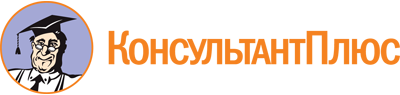 Закон Республики Коми от 29.09.2008 N 82-РЗ
(ред. от 27.03.2023)
"О противодействии коррупции в Республике Коми"
(принят ГС РК 18.09.2008)
(вместе с "Положением о порядке представления гражданами, претендующими на замещение муниципальных должностей в Республике Коми, должностей глав (руководителей) местных администраций муниципальных образований по контракту, и лицами, замещающими указанные должности, сведений о доходах, расходах, об имуществе и обязательствах имущественного характера", "Положением о порядке проверки достоверности и полноты сведений о доходах, расходах, об имуществе и обязательствах имущественного характера, представляемых гражданами, претендующими на замещение муниципальных должностей в Республике Коми, должностей глав (руководителей) местных администраций муниципальных образований по контракту, и лицами, замещающими указанные должности", "Положением о порядке сообщения Главе Республики Коми лицом, замещающим муниципальную должность депутата представительного органа муниципального образования в Республике Коми и осуществляющим свои полномочия на непостоянной основе, сведений о несовершении в течение календарного года, предшествующего году представления сведений о доходах, об имуществе и обязательствах имущественного характера, сделок, предусмотренных частью 1 статьи 3 Федерального закона "О контроле за соответствием расходов лиц, замещающих государственные должности, и иных лиц их доходам", общая сумма которых превышает общий доход данного лица и его супруги (супруга) за три последних года, предшествующих отчетному периоду", "Порядком предварительного уведомления Главы Республики Коми об участии на безвозмездной основе в управлении некоммерческой организацией лицами, замещающими государственные должности Республики Коми, муниципальные должности в Республике Коми и осуществляющими свои полномочия на постоянной основе", "Порядком уведомления лицами, замещающими государственные должности Республики Коми, обо всех фактах обращения к ним каких-либо лиц в целях склонения их к совершению коррупционных правонарушений", "Порядком размещения на официальных сайтах представительных органов муниципальных образований в Республике Коми в информационно-телекоммуникационной сети "Интернет" обобщенной информации об исполнении (ненадлежащем исполнении) лицами, замещающими муниципальные должности депутата представительного органа муниципального образования в Республике Коми, обязанности представить сведения о доходах, расходах, об имуществе и обязательствах имущественного характера")Документ предоставлен КонсультантПлюс

www.consultant.ru

Дата сохранения: 21.09.2023
 29 сентября 2008 годаN 82-РЗСписок изменяющих документов(в ред. Законов РК от 17.04.2009 N 37-РЗ,от 30.09.2009 N 84-РЗ, от 11.05.2010 N 42-РЗ, от 29.02.2012 N 15-РЗ,от 21.12.2012 N 107-РЗ, от 22.02.2013 N 2-РЗ, от 19.04.2013 N 16-РЗ,от 24.06.2013 N 44-РЗ, от 27.06.2013 N 60-РЗ, от 07.10.2013 N 94-РЗ,от 03.12.2013 N 128-РЗ, от 04.03.2014 N 10-РЗ, от 09.12.2014 N 160-РЗ,от 27.04.2015 N 34-РЗ, от 23.10.2015 N 68-РЗ, от 02.11.2015 N 87-РЗ,от 25.12.2015 N 133-РЗ, от 01.03.2016 N 3-РЗ, от 21.04.2016 N 29-РЗ,от 05.05.2016 N 36-РЗ, от 21.04.2017 N 20-РЗ, от 26.04.2017 N 36-РЗ,от 27.10.2017 N 73-РЗ, от 21.12.2018 N 119-РЗ, от 05.03.2019 N 6-РЗ,от 26.03.2019 N 19-РЗ, от 09.12.2019 N 95-РЗ, от 09.05.2020 N 28-РЗ,от 29.10.2020 N 70-РЗ, от 29.10.2020 N 72-РЗ, от 04.12.2020 N 86-РЗ,от 04.12.2020 N 87-РЗ, от 24.12.2020 N 101-РЗ, от 30.04.2021 N 26-РЗ,от 30.09.2021 N 74-РЗ, от 10.11.2021 N 115-РЗ, от 04.07.2022 N 47-РЗ,от 05.08.2022 N 74-РЗ, от 07.11.2022 N 95-РЗ, от 27.03.2023 N 11-РЗ)Список изменяющих документов(введено Законом РК от 21.04.2017 N 20-РЗ;в ред. Законов РК от 27.10.2017 N 73-РЗ, от 21.12.2018 N 119-РЗ,от 09.12.2019 N 95-РЗ, от 29.10.2020 N 70-РЗ, от 04.12.2020 N 87-РЗ,от 10.11.2021 N 115-РЗ, от 27.03.2023 N 11-РЗ)Список изменяющих документов(введено Законом РК от 21.04.2017 N 20-РЗ;в ред. Законов РК от 27.10.2017 N 73-РЗ, от 21.12.2018 N 119-РЗ,от 09.12.2019 N 95-РЗ, от 29.10.2020 N 70-РЗ, от 10.11.2021 N 115-РЗ,от 04.07.2022 N 47-РЗ, от 07.11.2022 N 95-РЗ)Список изменяющих документов(введено Законом РК от 09.12.2019 N 95-РЗ;в ред. Законов РК от 29.10.2020 N 70-РЗ, от 24.12.2020 N 101-РЗ,от 04.07.2022 N 47-РЗ, от 27.03.2023 N 11-РЗ)Список изменяющих документов(в ред. Законов РК от 24.12.2020 N 101-РЗ, от 04.07.2022 N 47-РЗ,от 27.03.2023 N 11-РЗ)Список изменяющих документов(введен Законом РК от 09.05.2020 N 28-РЗ;в ред. Законов РК от 29.10.2020 N 70-РЗ, от 04.12.2020 N 87-РЗ,от 30.04.2021 N 26-РЗ)Список изменяющих документов(в ред. Законов РК от 04.12.2020 N 87-РЗ, от 30.04.2021 N 26-РЗ)Список изменяющих документов(в ред. Законов РК от 04.12.2020 N 87-РЗ, от 30.04.2021 N 26-РЗ)Список изменяющих документов(в ред. Закона РК от 04.12.2020 N 87-РЗ)N п/пДата регистрации предварительного уведомленияФамилия, инициалы, должность лица, подавшего предварительное уведомлениеФамилия, инициалы, должность лица, принявшего предварительное уведомлениеПодпись лица, принявшего предварительное уведомление12345Список изменяющих документов(введен Законом РК от 27.03.2023 N 11-РЗ)N п/пДата регистрации уведомления (устного, письменного)Фамилия, инициалы, замещаемая должность лица, подавшего уведомлениеФамилия, инициалы должностного лица, принявшего уведомление, подписьКраткое содержание уведомления12345Список изменяющих документов(введен Законом РК от 27.03.2023 N 11-РЗ)